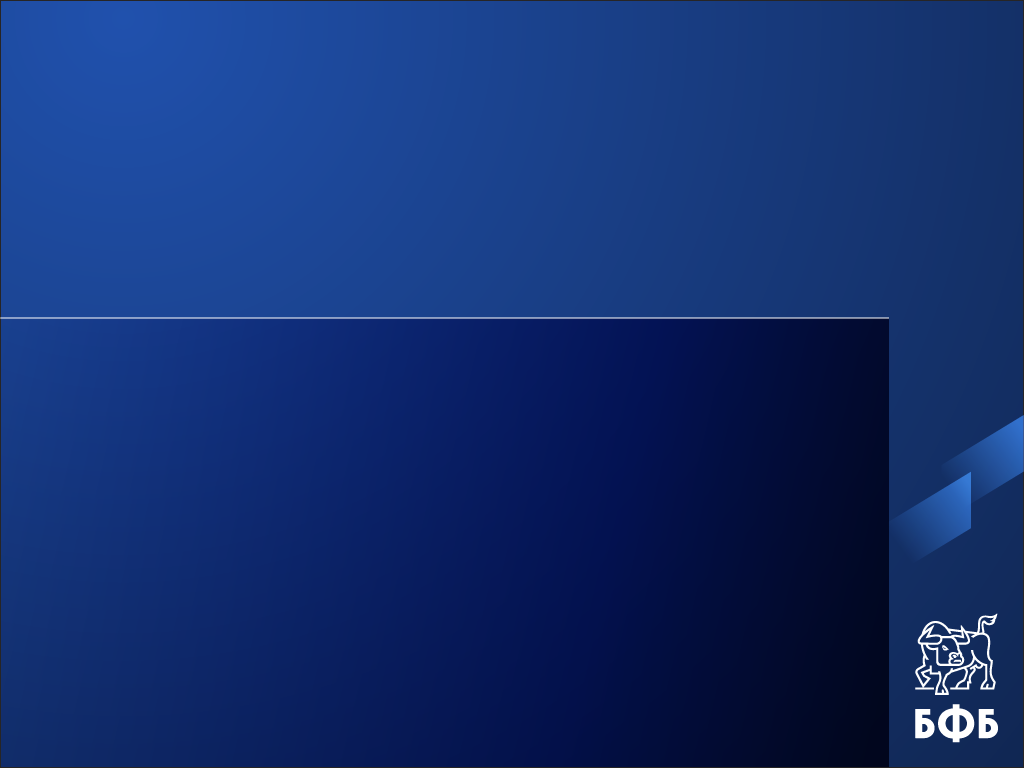 ВЪВЕДЕНИЕНастоящият доклад е изготвен в съответствие с чл. 190, ал. 1 от Закона за пазарите на финансови инструменти и съгласно изискванията на чл. 32а от Наредба 2 на Комисията за финансов надзор за проспектите при публично предлагане на ценни книжа и за разкриването на информация от публичните дружества и другите емитенти на ценни книжа (Наредба 2), във връзка с чл. 100н от Закона за публичното предлагане на ценни книжа и съдържа изискуемата информация по Приложение №10 на Наредба 2.Докладът дава информация за важните събития, настъпили през 2018 г., като са взети под внимание основните показатели на дейността, съпроводени със съответните анализи и изводи. Очертани са основните тенденции в развитието на капиталовия пазар, направен е достоверен преглед на развитието и резултатите от дейностите и състоянието на дружествата, включени в консолидирания отчет като цяло и са описани основните рискове и несигурности, пред които те са изправени.ИНФОРМАЦИЯ ЗА ГРУПА БЪЛГАРСКА ФОНДОВА БОРСАГрупата Българска Фондова Борса (Групата) се състои от Българска Фондова Борса АД (дружество-майка) и дъщерните дружества Сервиз Финансови Пазари ЕООД и Българска независима енергийна борса ЕАД. Допълнително от 15.04.2014 година Групата има инвестиция в съвместно дружество.Компания - майкаБългарска фондова борса АД е търговско дружество, създадено през месец ноември 1991 г. Дружеството е със седалище и адрес на управление гр. София, ул. “Три уши” № 6. Съдебната регистрация на дружеството е от 1991 г. с Решение № 25 156 /08.11.1991 г. на Софийски градски съд.Българска фондова борса АД е публично акционерно дружество. Към 31.12.2018 г. капиталът на дружеството е разпределен в 6,582,860 броя безналични поименни акции с номинална стойност на една акция - един лев.На 09.12.2010 г. е вписано в Търговския регистър увеличение на основния капитал на Борсата със 715,000 лева от 5,867,860 лева 6,582,860 лева чрез издаване на нови 715,000 броя обикновени поименни безналични акции с право на глас срещу парична вноска от акционера на дружеството Министерство на финансите на Република България.Дъщерни дружестваДъщерното дружество - Сервиз Финансови Пазари ЕООД е регистрирано съгласно решение № 2 на СГС от 6 март 2007 г. Дружеството е със седалище и адрес на управление гр. София, ул. “Три уши” № 6. Първоначално същото е регистрирано като търговско дружество - съвместно контролирано предприятие със съдружници - Борсата и Централен депозитар АД и капитал от 80 хил. лв. На 12 октомври 2006 г. по решение на Общото събрание на съдружниците на съвместното дружество (ДВ бр.191 от 2006 г.), Централен депозитар прекратява участието си. Взето е решение за намаляване на капитала на дружеството от 80 хил. лв. на 40 хил. лв., при което напусналият съдружник е получил изцяло обратно средствата от своя дял в съвместното предприятие.На 15.02.2018 година в Търговския регистър е вписана промяната в собствеността на Дъщерното дружество Българска независима енергийна борса ЕАД (БНЕБ ЕАД), съгласно сключен на 03.01.2018 г. договор, между БФБ АД и Български Енергиен Холдинг ЕАД, за покупка и придобиване на 100 % от акционерния капитал на БНЕБ ЕАД или 217,664 броя обикновенни поименни акции с право на глас, с номинална стойност 10.00 лева, представляващи 100 % от капитала Българска Независима Енергийна Борса ЕАД на покупна стойност 5,200,000 лева.Българска независима енергийна борса ЕАД е учредено през 2014 г. Дружеството е регистрирано като еднолично акционерно дружество в град София, вписано в Търговския регистър с ЕИК 202880940.Седалището и адресът на управление на БНЕБ ЕАД е град София - 1000, район Оборище, бул. „Княз Александър Дондуков“ № 19, ет.7.Съвместно дружествоСъвместното дружество СЕЕ Линк ДОО, Скопие е учредено на 15.04.2015 г. по силата на сключено съвместно споразумение между Българска фондова борса АД, Македонска Борса за ценни книжа АД, Скопие и Загребска Борса АД. Съгласно условията на споразумението всяка една от страните притежава 33,33 % от капитала на учреденото дружество. Дружеството е със седалище ул. Орце Николов 75, Скопие, Македония и основен предмет на дейност: извършване на услуги във връзка с компютри и информационни технологии.Собственост и управлениеСъгласно направена справка, към 31 декември 2018 г. акционерният състав на дружеството–майка Българска фондова борса АД е концентриран в четири основни вида лица, както следва:Таблица 1. Акционерна структура към 31.12.2018Дружеството-майка има едностепенна система на управление със Съвет на директорите. Към 31.12.2018 г. Съветът на директорите е в състав:Асен Ягодин (Председател),Христина Пендичева,Васил Големански (Заместник-председател),Иван Такев,Любомир БояджиевПредставителството в дружеството се осъществява от изпълнителния директор Иван Такев.Към 31.12.2018 г. дъщерните дружества са 100 % собственост на дружеството-майка.Дъщерното дружество Сервиз финансови пазари ООД се управлява от Иван Росенов Райков – управител (31.12.2017 г.: Румен Димитров Соколов).Дъщерното дружество Българска независима енергийна борса ЕАД е 100% собственост на Дружеството-майка и се управлява от Костадин Валериев Костадинов - Изпълнителен директор.Към 31.12.2018 г. общият брой на персонала в Групата е 52 служители (31.12.2017 г.: 29 служители).Предмет на дейностДружеството-майка е лицензирано с разрешение, издадено от Държавната комисия по ценните книжа да извършва дейност като фондова борса.Предметът на дейност на дружеството-майка за 2018 г. включва следните видове операции и сделки: организиране на търговия с ценни книжа и други финансови инструменти;организиране и поддържане на информационна система за търговия с ценни книжа;създаване и поддържане на клирингова система за гарантиране на поетите задължения по сделките с ценни книжа, извършвани на нея.С решение на общо събрание на акционерите на дружеството-майка, проведено на 13.09.2010 г., предметът на дейност на Българска Фондова Борса АД е променен както следва: Организиране на регулиран пазар на финансови инструменти като система за търговия, която среща или съдейства за срещането на интересите за покупка и продажба на финансови инструменти, допуснати до търговия на регулирания пазар, на множество трети страни, в рамките на системата и въз основа на правила, като резултатът е сключване на сделки с тези инструменти. Системата функционира редовно и в съответствие с изискванията на ЗПФИ и актовете по прилагането му.Предметът на дейност на дъщерното дружество Сервиз финансови пазари ООД съгласно съдебната регистрация е: Проектиране, развитие и поддържане на информационни системи и продукти, свързани с пазара на ценни книжа и финансови инструменти, разработване на информационни технологии, доставка, инсталиране и монтаж на информационни системи, хардуерна и софтуерна поддръжка, консултации и обучение.Предметът на дейност на дъщерното дружество Българска независима енергийна борса ЕАД съгласно съдебната регистрация е: Организиране на борсов пазар за търговия в областта на енергетиката и свързаните с енергопотреблението продукти като електричество, природен газ, въглища, емисии и зелени сертификати, като система за търговия, която среща или съдейства за срещането на интересите за покупка и продажба на допуснати до търговия на регулирания пазар на множество трети страни, в рамките на системата и въз основа на правила, като резултатът е сключване на сделки с тези инструментиДружеството-майка и дъщерните дружества извършват изцяло своята дейност в България, а съвместното дружество на територията на Македония.ИНФОРМАЦИЯ ЗА ДЕЙНОСТТА НА ГРУПА БЪЛГАРСКА ФОНДОВА БОРСАДанни за търговията на „Българска фондова борса“ АД /дружество-майка/Оборот на БФБ през 2018 годинаОборотът на регулирания пазар на финансови инструменти през първото тримесечие на 2018 година беше 111 201 417 лева. За сравнение, през първото тримесечие на 2017 година беше 100 084 966 лева, което представлява ръст от 11% или 11,1 милиона лева. Ръстът се дължеше основно на нарастване в оборотите с акции (без АДСИЦ) с 24,4% или 16,2 милиона лева и спадът на сделките с акции на АДСИЦ с 40,9% или 8,3 милиона лева.През второто тримесечие на 2018 година оборотът достигна 163 564 243 лева. За сравнение оборотът през второто тримесечие на 2017-а година беше 119 610 476 лева, т.е. налице бе сериозен ръст от 36,7% или 43,9 милиона лева. Характерно за това тримесечие бе ръстът от 81 милиона лева при оборота с Други финансови инструменти, където бе отразено първичното публично предлагане, осъществено през юни 2018 година. При останалите групи финансови инструменти имаше спад: при акциите (без АДСИЦ) с 26,4% или 24,6 милиона лева, при акциите на АДСИЦ – с 56,11% или 8,5 милиона лева и при облигациите – с 55,2% или 5,5 милиона лева.През третото тримесечие на 2018 година оборотът на регулирания пазар на финансови инструменти достигна 95 022 358 лева. За сравнение през третото тримесечие на 2017 година той беше 276 315 916 лева. Това бе най-сериозният спад спрямо съответно тримесечие на предходната 2017 година от 65,6% или 181,3 милиона лева. Намаление имаше при оборота с всички групи финансови инструменти, като при акции без АДСИЦ то бе 80,5% или 179,5 милиона лева, а със 75,6% или 29,8 милиона лева спадна оборотът с акции на АДСИЦ. Ръстът от 34,9 милиона в оборота на сегмента за държавни ценни книжа не повлия на общия спад в оборота.Въпреки че четвъртото тримесечие донесе най-високия оборот през 2018 година и почти двоен ръст спрямо предходното тримесечие на същата година и оборотът на регулирания пазар достигна 180 252 919 лева, през четвъртото тримесечие на 2017-а година той беше 209 839 580 лева. Разликата между оборота през двете тримесечия бе 14,1% в полза на четвъртото тримесечие на 2017 година. За първи път се наблюдаваше ръст от 157,7% или 16,9 милиона лева в оборота с акции на АДСИЦ спрямо съответно тримесечие на предходната година. Спад имаше в оборота с акции (без АДСИЦ) от 26.41% или 39,5 милиона лева, оборотът с облигации спадна с 33,7% или 15,7 милиона леваНа годишна база оборотът беше 550 милиона лева, а за предходната 2017 година той беше 706 милиона лева, което представлява намаление със 156 милиона лева или 22%. Най-голям в абсолютна стойност бе спадът при оборота с акции (без тези на АДСИЦ): от 532 милиона до 305 милиона лева (спад от 43%). Намаление с 35% или 30 милиона лева имаше при акциите на АДСИЦ, оборотът на годишна база с облигации също спадна с 34%. Оборотът с ДЦК нарасна с 48 милиона лева, а оборотът с Други финансови инструменти отбеляза ръст от 81 милиона заради осъществено през 2018 година Първично публично предлагане.Брой сделки през 2018 годинаПри броя сделки през първото тримесечие спрямо аналогичното тримесечие на 2017 година се наблюдаваше спад от 7%. Най-значителен бе спадът при броя сделки с акции (без АДСИЦ) с 1 359 сделки или над 8%. Броят сделки с акции на АДСИЦ намаля с 215 или 10,4%. Нараснаха броят сделки с облигации и други финансови инструменти. При броят сделки с останалите основни групи финансови инструменти имаше незначително в абсолютно изражение намаление.Броят сделки през второто тримесечие отново отбеляза спад спрямо аналогичното тримесечие на предходната година и той бе още по-голям: повече от 47%. Основна вина за спада имаха броят сделки с акции без АДСИЦ, който отбеляза спад от близо 10 хиляди сделки или 58% и броят сделки с акции на АДСИЦ, който спадна с 1 130 или над 44%. Ръст с 1 385 имаше при сделките с други финансови инструменти, но той не можа да обърне цялостния тренд към спад в броя сделки.Общият брой сделки през третото тримесечие спадна с 56% от 23 330 сделки през третото тримесечие на 2017 г. до 10 249 сделки през третото тримесечие на 2018 г. Сделките с акции, които традиционно имат най-голям абсолютен дял в общия брой, намаляха с 60% или над 12 хиляди сделки. Спад от 30% или близо 700 имаше и при броя сделки с акции на АДСИЦ. Промяната при останалите групи финансови инструменти бе незначителна в абсолютни стойности.През четвъртото тримесечие на 2018 броят сделки отново намаля в сравнение със същия период на предходната 2017 година. През четвъртото тримесечие на миналия период броят сделки бе 16 323, а през същото тримесечие на 2018 той бе 15 302, което представляваше спад с 6% или 1 021 сделки. Броят сделки с акции, борсово търгувани продукти и други финансови инструменти спадна, докато сделките с останалите основни групи финансови инструменти нараснаха. Най-значителен бе спадът с повече от 900 сделки с акции.На годишна база броят сделки отбеляза спад с 32% от 79 629 сделки през 2017 година до 54 341 през 2018-а. Очаквано, най-значително беше намалението в броя сделки с акции (без АДСИЦ), който съставлява най-голям дял в общия брой сделки и определя тенденцията. Броят сделки с акции спадна с 36% или 24 хиляди. При акциите на АДСИЦ отрицателната промяна бе с 24% или 2 017 сделки. Заслужава да се отбележи ръстът на броя сделки с други финансови инструменти, който се дължи основно на осъщественото през второто тримесечие първично публично предлагане. Броят сделки с останалите основни групи финансови инструменти се промени разнопосочно незначително.Таблица 2. Структура на търговията по пазари за 2018 година и сравнения с 2016 и 2017Отраслова структура на търговиятаПрез първото тримесечие на 2018 година „Финансови и застрахователни дейности“ възвърна първото си място, от което бе изместен през четвъртото тримесечие на 2017 година от „Преработвателна промишленост“, с тримесечен оборот от 53 милиона лева. „Операции с недвижими имоти“, който през предходното тримесечие беше на трето място, също изпревари „Преработваща промишленост“ с оборот от 18 милиона лева. Така, с оборот от 12 милиона лева, сектор „Преработваща промишленост“ остана на трето място.През второто тримесечие на 2018 година структурата на оборота по браншове остана същата. За пореден път секторът „Финансови и застрахователни дейности“ запази лидерската позиция в класацията по оборот с 47 млн. лв. Секторът „Преработваща промишленост“ запази второто си място с оборот от 16 млн. лв. Третото място в класацията отново беше за сектор „Операции с недвижими имоти“ с оборот от 3,6 млн. лв.През третото тримесечие на 2018 година секторът „Финансови и застрахователни дейности“ отново бе на първо място в класацията по оборот с 27,7 млн. лв. Сектор „Операции с недвижими имоти“ измести „Преработваща промишленост“ от второто място с оборот от 12,6 млн. лв. На трето място в класацията беше сектор „Преработваща промишленост“ с оборот от 9,83 млн. лв.През четвъртото тримесечие секторът „Финансови и застрахователни дейности“ запази челното място в класацията по оборот със 73,8 млн. лв. Сектор „Операции с недвижими имоти“ запази преднината си пред „Преработваща промишленост“ с оборот от 44,1 млн. лв. На трето място в класацията, както и през предходното тримесечие, беше сектор „Преработваща промишленост“ с оборот от 12,2 млн. лв. и 8.8% от общия оборот. Тази структура се запазва устойчива и рядко друг сектор влиза в топ три, което обикновено се дължи на ефект от еднократни големи сделки. Финансовите дейности традиционно формират най-голямата част от оборота на Борсата. Оборотът на сектора често надхвърля общия на всички останали браншове в общия оборот за тримесечието. Това прави оборотът и капитализацията на Борсата особено чувствителни към сътресения и лоши новини, свързани с банковия и застрахователния сектори.Таблица 3. Структура на търговията по сектори за 2018:Регистрирани емисии финансови инструменти на Българска фондова борсаБроят на емисиите финансови инструменти, допуснати до търговия на пазарите, организирани от Българска фондова борса, бе 381 към 31 декември 2018-а година. За сравнение, той бе 409 към 31 декември 2017-а година (Виж Таблица 4).Една нова емисия беше регистрирана на сегмент за акции Premium, а регистрираните на сегмент Standard емисии намаляха с двадесет, както заради премествания, така и поради делистване на дружества. С две емисии намаляха регистрираните на сегмент за АДСИЦ на Основния пазар, а тези на Алтернативния се увеличиха с четири. Десет нови борсово търгувани фонда бяха листвани на регулирания пазар през 2018 година. С единадесет нарасна броят емисии облигации, допуснати до търговия. Броят емисии акции на Алтернативен пазар намаля с 32, поради отписване на емисии и преместване на дружества от сегмент Standard. С една намаляха емисиите допуснати до търговия на стартиралия в края на 2017 година Сегмент за търговия с ДЦК на Основния пазар.Таблица 4. Допуснати до търговия емисии финансови инструментиНови емитенти, отписани емисии и увеличения на капиталПрез първото тримесечие на 2018 година имаше 16 нови емисии финансови инструменти, допуснати до търговия: осем бяха нови борсово търгувани фондове, четири бяха емисии облигации, а четири емисии бяха права. Прекратена бе регистрацията на двадесет и четири емисии, от които седемнадесет емисии акции, една емисия борсово търгувани продукти, три облигационни емисии и три емисии права. През това тримесечие едно дружество увеличи капитала си.През второто тримесечие на 2018 година имаше единадесет нови емисии, допуснати до търговия: две от тях бяха борсово търгувани фондове, шест бяха облигационни емисии и по една емисия права, акции на АДСИЦ и на сегмент Първично публично предлагане. Прекратена бе регистрацията на тридесет и една емисии акции, една емисия от сегмент Първично публично предлагане и една емисия права. През второто тримесечие четири дружества увеличиха капитала си.През третото тримесечие на 2018 година имаше единадесет нови емисии финансови инструменти, допуснати до търговия: една емисия акции на АДСИЦ, две облигационни емисии, две емисии акции и шест емисии на права. Прекратена бе регистрацията на тринадесет емисии, от които пет емисии акции, две облигационни емисии и шест емисии права. През това тримесечие три дружества увеличиха капитала си.През четвъртото тримесечие на 2018 година имаше петнадесет нови емисии финансови инструменти, допуснати до търговия: една емисия акции, една емисия борсово търгувани продукти, една емисия акции на АДСИЦ, седем облигационни емисии и пет емисии на права. Прекратена бе регистрацията на девет емисии, от които две емисии акции, една облигационна емисия, една емисия ДЦК и пет емисии права. През четвъртото тримесечие пет дружества увеличиха капитала си.Емисиите права и регистрираните на сегмент Първично публично предлагане не са показани в данните по-горе, защото тяхната регистрация е временна. Често те се допускат до търговия и биват прекратени в едно и също тримесечие, което изкривява статистиката.Таблица 5.а. Нови емитенти, отписани емисии и увеличения на капитала през текущата и предходната години (обобщена информация и сравнение)Емисиите права и регистрираните на сегмент Първично публично предлагане не са показани в обобщената таблица, защото тяхната регистрация е временна.Таблица 5.б Сравнение на допуснатите до търговия емисии по пазари и сегменти:Таблица 5.в Сравнение на прекратените емисии по пазари и сегменти:Пазарна капитализация на БорсатаПазарната капитализация на пазарите, организирани от Българска фондова борса АД нарасна със 13% в сравнение с тази в края на 2017 година. Капитализацията на сегмент акции Premium отбеляза спад от над 364,5 милиона лева или 15,83% въпреки листването на ново дружество на този сегмент. Най-голям спад в относителен и абсолютен размер имаше в капитализацията на сегмента акции Standard на основния пазар, която отбеляза намаление от близо 68% или 13,2 милиарда лева след преместване на емисия варанти с над 12 милиарда лева пазарна капитализация на Алтернативен пазар. Съответно се повиши капитализацията на сегмент за акции на Алтернативния пазар BaSE. При капитализацията на сегментите за акции на АДСИЦ имаше незначителна отрицателна промяна на Основния пазар и сходно нарастване на капитализацията на сегмента на Алтернативен пазар.Таблица 6.1. Пазарна капитализация (BGN)Таблица 6.2. Пазарна капитализация (BGN)Таблица 7. Пазарна капитализация / Брутен вътрешен продуктИндекси на БФБ-София2018 година започна със спад във всички индекси през първото и второто тримесечие. Спадът бе започнал още пред втората половина на миналата 2017 година. През първата половина на третото тримесечие на 2018 г. започна възходящо движение, което продължи до средата му. Впоследствие посоката отново се обърна и спадът в индексите продължи през четвъртото тримесечие до края на годината. За сравнение 2017 година излеждаше различно: тя започна с повишение във всички индекси през първото, второто и първата половина на третото тримесечие. През втората половина на третото тримесечие започна низходящо движение, което продължи до края на 2017 година. Индексите се движеха сходно през 2018, с изключение на BGREIT, който принципно прави изключение от общата тенденция заради вида дружества, въз основа на чиито цени се изчислява. BGREIT започна 2018 със спад през първото тримесечие, но през второто, третото и четвъртото тримесечие имаше повишения в стойността му.През 2018 г. стойността на SOFIX спадна с 12,25 % до 594,46 пункта, стойността на BGBX40 отбеляза намаление от 12,19% до 115,91 пункта, стойността на BGREIT нарасна с 4,28% до 121,07 пункта, а тази на BGTR30 спадна с 10,76% до 496,14 пункта.Приватизация през БорсатаПрез 2018 г. няма емисии, регистрирани на Приватизационен сегмент.Основни дейности и събития през 2018 г.Награждаване на инвестиционните посредници с най-добри резултати през 2017 годинаБългарска фондова борса връчи годишните награди на инвестиционните посредници, постигнали най-високи резултати през 2017 г. Броят на сделките на регулиран пазар за изминалата година нарасна с 36% до 79 629 спрямо предишната 2016 г. Оборотът на БФБ отбеляза ръст от близо 70% в сравнение с 2016 г, достигайки 706 милиона лева.На церемонията, която се проведе за 17-ти път в историята на Борсата, бяха присъдени следните награди:За инвестиционен посредник, сключил най-много сделки на БФБ през 2017 г.:1-во място: Карол АД2-ро място: Елана Трейдинг АД3-то място: БенчМарк Финанс АДЗа инвестиционен посредник, реализирал най-висок оборот на БФБ през 2017 г.:1-во място: Реал Финанс АД2-ро място: Първа Финансова Брокерска Къща ООД3-то място: Евро - Финанс АДУД Експат Асет Мениджмънт ЕАД получи наградата за емитент с най-голям принос за развитието на капиталовия пазар през изминалата година.Отличието за медия с най-голям принос при популяризирането на капиталовия пазар през 2017 г. беше присъдено на Bloomberg TV Bulgaria.Народният представител Делян Добрев беше отличен за личност с най-голям принос за развитието на капиталовия пазар през изминалата година.Стартира търговията с осем борсово търгувани фонда върху европейски индексиНа 17.01.2018 стартира борсовата търговия с дяловете на четири борсово търгувани фонда, базирани на индекси. Те са Expat Greece ASE UCITS ETF (борсов код GRX), Еxpat Romania BET-BK UCITS ETF (ROX), Expat Poland WIG20 UCITS ETF (PLX) и Expat Czech PX UCITS ETF (CZX). Фондовете са създадени от управляващото дружество Експат Асет Мениджмънт ЕАД, като следват движението на основните индекси на борсите в Гърция, Румъния, Полша и Чехия. На 13 февруари стартира търговията с още четири борсово търгувани фонда, базирани на индекси: Expat Slovakia SAX UCITS ETF (SK9A), Expat Croatia CROBEX UCITS ETF (ECDC), Expat Slovenia SBI TOP UCITS ETF (SLQX) и Expat Hungary BUX UCITS ETF (HUBE).Номиналната стойност на един дял за всеки от фондовете е 1 евро. Дяловете са безналични, поименни и свободно прехвърляеми. Маркет-мейкър на емисиите е инвестиционен посредник БенчМарк Финанс АД. Максималният размер на отклонението между котировките “купува“ и „продава“ (спред) е 5%. Минимална стойност на котировката в парично изражение към момента на въвеждането й е равностойността на 2 500 лв. в евро.Договорът за придобиване на капитала на Българската независима енергийна борса влезе в силаНа 31 януари Борсата получи писмо от „Български енергиен холдинг“ ЕАД (БЕХ), с което бе уведомена за официална нотификация от Европейската комисия (ЕК, Комисията). С Решение С(2018)527 Окончателно от 26 януари 2018 година, Комисията изрази мнение, че „Българска фондова борса“ АД е подходящ купувач за „Българска независима енергийна борса“ ЕАД (БНЕБ), защото:разполага с финансовите средства, експертните способности и мотивация да развива БНЕБ като независим и конкурентен енергиен пазар;като пазарен оператор с повече от двадесетгодишна история в поддържането и експлоатацията на пазарна инфраструктура, БФБ разполага с опит по отношение на търговска платформа и IT услуги и има визия за разширяването на предлаганите продукти;Борсата е лицензирана от Комисията за финансов надзор и се подчинява на Европейското и националното законодателство в областта на финансовите пазари.Решението на Комисията бе последното задължително изискване за влизане в сила на Договора за прехвърляне на акциите на БНЕБ между БЕХ и БФБ.След получаване на горното одобрение, договорът за прехвърляне на акциите на Българска независима енергийна борса (БНЕБ) между Български енергиен холдинг и Българска фондова борса влезе в сила. По този начин Борсата придоби 100% от капитала на БНЕБ. Договорената цена бе 5.2 милиона лева. Четири милиона лева от цената бяха платени при придобиването на акциите, което финализира процеса по продажбата, а останалите 1.2 млн. лв. ще бъдат преведени на три равни вноски в рамките на шестия, дванадесетия и осемнадесетия месец от прехвърлянето на капитала. За разсрочената част от плащането БФБ осигури безусловна револвираща банкова гаранция.Проведе се 22-та Европейска конференция за корпоративно управлениеНационалната комисия за корпоративно управление, председателстващата я институция -Българска фондова борса и международната консултантска компания Ernst & Young бяха домакини на 22-та Европейска конференция за корпоративно управление на 19 април в София. Конференцията беше част от официалните прояви, свързани с Българското председателство на Съвета на ЕС 2018, и бе организирана в партньорство с Министерство на финансите и Министерство на правосъдието. Основната тема беше "Корпоративното управление за изграждане на нова култура за разкриване на информация, прозрачност и борба с корупцията". Във форума участваха над 200 представители на най-високо ниво от Европейската комисия, водещи международни институции и организации в областта на корпоративното управление и публични компании.Проведе се четвъртото издание на инициативата „ден за акции“Шестнадесет инвестиционни посредници участваха в четвъртото издание на инициативата на Българска фондова борса и Централен депозитар "Ден за акции". Инициативата има за цел да подобри инвестиционната култура и увеличи знанието за капиталовите инструменти като форма на инвестиция в страната ни. "Денят за акции" беше на 13 юни 2018 г., сряда. Всички инвестиционни посредници, които партнираха на БФБ и Централен депозитар в "Деня за акции", не таксуваха своите клиенти – физически лица, чиито сделки отговаряха на условията за участие в инициативата.Проведено бе редовното общо събрание на „Българска фондова борса“ АДНа 18.06.2018 г. се проведе редовно Общо събрание на акционерите на Българска фондова борса АД. Освен приемане на докладите на управителните органи за дейността на дружеството през 2017 г., на годишните финансови отчети на дружеството за 2017 г., на докладите на специализираното одиторско предприятие за извършената проверка на годишните финансови отчети на дружеството за 2017 г., на доклада на Одитния комитет и доклада на Директора за връзки с инвеститорите и освобождаването от отговорност членовете на управителните органи за дейността им през 2017 г., бе избран регистриран одитор за 2018 г., одобрени бяха промени в наименованието на дружеството и устава му, освободена беше Маринела Пиринова Петрова като член на Съвета на директорите и бе избрана Христина Стефанова Пендичева за член на Съвета на директорите до края на текущия мандат.Прието бе решение 50% от печалбата за 2017 г., в размер на 103 116.57 лева, да бъде разпредена като дивидент на акционерите, или по 0.01566 лева на всяка акция. Останалите 50 % от печалбата, в размер на 103 116.57 лева, бяха отнесени към Допълнителните резерви.Право да получат дивидент имаха лицата, вписани в регистрите на Централен депозитар като акционери на 14-ия ден след деня на ОСА, или към 02.07.2018 г.Акционерите имаха възможност да участват в общото събрание чрез електронни средства. Акционери на дружеството можеха да се регистрират за участие в общото събрание чрез системата за електронно провеждане на общи събрания на "Централен депозитар" АД ЕПОС, посредством квалифициран електронен подпис (КЕП) по смисъла на Закона за електронния документ и електронните удостоверителни услуги. Системата ЕПОС осигурява следните възможности на акционерите:да следят общото събрание в реално време;да гласуват чрез дистанционно попълване на съответните електронни форми, когато се провежда гласуване по съответната точка;да гласуват предварително по определения дневен ред чрез запис на вота най-късно до края на деня, предхождащ деня на провеждане на Общото събрание, а именно до 17.06.2018 г., включително;да упълномощят трето лице, което разполага с КЕП, да гласува от тяхно име.Договор за трансграничен клиринг и сетълмент бе подписан между SEELink и Raiffeisen Bank InternationalРъководствата на трите фондови борси-учредителки на SEE Link и Raiffeisen Bank International (RBI) подписаха меморандум за разбирателство днес във Виена, Австрия. В резултат на договореностите RBI поетапно ще улесни процесите по трансграничен клиринг и сетълмент на регионалната платформа за търговия на ценни книжа в страните, в които оперира.Според меморандума RBI ще опосредства процесите за клиринг и сетълмент за сделки, сключени на SEE Link, като осъществява връзката с местните централни депозитари. Това ще става чрез Центъра за услуги свързани с ценни книжа на банката, базиран във Виена. Решението ще свърже централните депозитари на ценни книжа от 9 страни и по този начин ще преодолее ограничения като различни валути или законодателни различия. Така ще се реализира изначалната идея на платформата да интегрира регионалните пазари на акции без сливане или корпоративна интеграция, като използва само технологии, които ще позволят на участващите фондови борси да останат независими, но да се допълват и да позволят на инвеститорите по-лесен и по-ефективен достъп до тях чрез местен брокер.Българска фондова борса и UniCredit Bulbank организираха обучителен семинар по програмата ELITE на London Stock ExchangeПредставители на над 20 от най-динамичните български компании участваха в първия по рода си семинар организиран по програма ELITE на London Stock Exchange Group (LSEG). По време на събитието фирмите получиха ценна информация за това как могат да се възползват от възможностите на капиталовите пазари, както и по какъв начин дигиталните инструменти могат да стимулират бъдещия им растеж.Семинарът се проведе в партньорството на Българска фондова борса и UniCredit Bulbank. Негов фокус бяха изграждането на експертни познания и административни умения за набиране на капитал. Сред основните теми на семинара бяха: подготовка за набиране на капитал; предварителни договорености; основни принципи и фирмена структура и водещи практики за добро корпоративно управление и интерактивна дигитална самооценка.Стартира ваучерната схема за подкрепа на малки и средни предприятия за листване на Българска фондова борсаНа 13.07.2018 година Министерство на икономиката и Българска фондова борса дадоха официален старт на ваучерната схема за подкрепа на малки и средни предприятия за излизане на фондовата борса. Народният представител Делян Добрев, заместник-министърът на икономиката Александър Манолев и заместник-председателят на СД на БФБ Васил Големански представиха програмата и дадоха началото й с официално откриване на борсовата сесия.Общият индикативен бюджет на ваучерната схема за предоставяне на услуги за емитиране на ценни книжа на капиталовите пазари възлиза на 3 911 660 лева (2 000 000 евро), като с днешното събитие стартира изпълнението на проект на стойност 1,6 млн. лв. На този етап целта е да се започне с първите предприятия, които да емитират финансови инструменти и съответно ваучерите им да бъдат изплатени. Впоследствие ще бъде подписан втори договор за използването на цялата предвидена сума. Бюджетът е осигурен по Оперативна програма „Иновации и конкурентоспособност“.Финансирането по схемата ще се осъществява посредством предоставянето на ваучери на стойност 50 хил. лева, като бенефициент ще бъде Изпълнителната агенция за насърчаване на малките и средни предприятия (ИАНМСП). Тя ще администрира процеса и ще набира заявления за получаване на ваучер. Ваучерът ще е с валидност 9 месеца, като през този период компаниите трябва да получат одобрение на проспект за издаване на финансови инструменти от КФН и да осъществят успешна емисия за набиране на капитал (първично публично предлагане) чрез фондовата борса или чрез метода букбилдинг. Ваучерът ще се изплаща на инвестиционния посредник при осъществена успешна емисия, което означава набран капитал на стойност минимум 500 000 лв. Общите условия по процедурата са публикувани на сайта на агенцията, а през септември ще започне и физическото приемане на проектните предложения. Чрез новата схема ще може да се покриват разходи за услуги по подготовката на компаниите за емитиране на ценни книжа и първичното им предлагане на фондовата борса. Целта на мярката е да се осигури още една алтернатива на механизми за стимулиране на конкурентоспособността на българските предприятия чрез европейски средства. Чрез тази процедура компаниите ще имат възможност да наберат допълнителен частен капитал на базата на реалния си потенциал за развитие, оценен от независими инвеститори, който те ще могат да използват за инвестиции в разширяване на дейността си.Мярката е част от Стратегията за развитие на капиталовия пазар.Преместване на емисии на друг пазар или сегментНа заседание на Съвета на директорите на БФБ АД от 27.07.2018 г. бе взето решение емисии регистрирани на Основен пазар BSE, които бяха поставени под наблюдение за срок от 3 месеца и които не отговарят на изискванията на чл. 41, ал. 2 от част III Правила за допускане до търговия от Правилника за дейността на БФБ АД, считано от 01.08.2018 г. да бъдат преместени на съответния сегмент на Алтернативен пазар, а именно: Двадесет и осем емисии акции от сегмент за акции Standard на основния пазарСедем емисии на дружества със специална инвестиционна целНа основание чл. 43, ал. 4 от част III Правила за допускане до търговия от Правилника за дейността на БФБ АД, считано от 01.08.2018 г същите емисии бяха допуснати до търговия на съответния сегмент на Алтернативен пазар BaSE.Стартира вторичната търговия с акциите на Градус АД – Стара ЗагораНа 6 август 2018 г., на официална церемония в Борсата беше даден старт на вторичната търговия с акциите на производителя на птиче месо. След успешно проведено първично публично предлагане (IPO), в резултат на което "Градус" АД - Стара Загора набра близо 81.4 милиона лева, компанията дебютира на БФБ. Тя се търгува на сегмент "Standard" на основния пазар с борсов код "GR6", а цената от IPO-то от 1.8 лв. за акция я оцени на над 438 милиона лева. Фрий-флоут пазарната капитализация на Градус е близо 83 милиона лева, която я поставя също сред водещите компании на БФБ.Промяна в индексите, изчислявани от Българска фондова борсаНа проведено заседание на Съвета на директорите на Българска фондова борса АД по Протокол № 55 от 11.09.2018 г. бяха взети следните решения:от базата на BGBX40 бяха извадени следните емисии:3TV Топливо АД - София4O1 Проучване и добив на нефт и газ АД-София57B Булгартабак Холдинг АД - София5AX Актив Пропъртис АДСИЦ - Пловдив6S4 Северкооп Гъмза Холдинг АД-Софияи на тяхно място бяха добавени следните:6SOA София Комерс-Заложни къщи АД-София5BR Параходство Българско речно плаване АД-Русе52E Елхим Искра АД-Пазарджик4L4 Лавена АД-Шумен7TH Чайкафарма Висококачествените лекарства АД-СофияОт базата на индекса BGTR30 бяха извадени следните емисии:1VX Велграф Асет Мениджмънт АД-София58E Химснаб България АД-София5H4 Болкан енд Сий Пропъртис АДСИЦ-ВарнаGTH Инвестиционна Компания Галата АД-Варнаи на тяхно място бяха добавени следните:3NJ Св. Св. Константин и Елена Холдинг АД-ВарнаEHN Синтетика АД-София4HE Хидравлични елементи и системи АД-ЯмболA72 Агрия Груп Холдинг АД-ВарнаОт базата на индекса SOFIX се изключват следните емисии:4ID Индустриален Холдинг България АД-София5DOV Доверие Обединен Холдинг АД-Софияи на тяхно място се добавят следните:5MH М+С хидравлик АД-Казанлък0EA Елана Агрокредит АД-СофияРешенията за промяна в базата на индексите влязоха в сила, считано от 25.09.2018г.Прекратяване на членствоНа проведено заседание на Съвета на директорите на Българска фондова борса АД по Протокол № 45/10.07.2018 г. бе взето решение, на основание чл. 24, ал. 1, т. 2 от Част II Правила за членство от Правилника за дейността на Борсата, да бъде прекратено членството на ИП Бета Корп АД, считано от 11.07.2018 г.Стартира приемът на документи по ваучерната схема за подпомагане на МСПНа 15 октомври 2018 стартира приемът на проектни предложения по ваучерната схема за подпомагане на малки и средни компании за листването им на БФБ. Повече информация е налична на сайта на Изпълнителна агенция за насърчаване на малките и средни предприятия.БФБ получи лиценз от КФН за оператор на Одобрен механизъм за публикуванеБългарска фондова борса ще публикува информация и за сделки извън регулиран пазар от името на инвестиционни посредници. Това стана възможно след решение на Комисия за финансов надзор (КФН), с което лицензира Борсата за оператор на механизъм за публикуване по чл. 205, ал. 2 от Закона за пазарите на финансови инструменти съгласно Регламент (ЕС) 600/2014.Така БФБ става една от седемнайсетте компании, по данни на Европейския орган за ценни книжа и пазари ESMA, които са оторизирани да оповестяват доклади за търговия в Европейския съюзНа практика БФБ предоставя услугата от средата на ноември, когато стартира и новият интернет сайт на институцията.БФБ обяви конкурс за две стипендии за първо ниво на CFAБългарска фондова борса обяви ежегодния си конкурс за две стипендии за подпомагане явяването на изпит за първо ниво на професионалната акредитация Chartered Financial Analyst (CFA). Отпускането на стипендиите е част от инициативите на БФБ за по-добро финансово образование в България и се провежда за пета поредна година.Стипендиите покриват стандартната такса за регистрация и ще бъдат предоставени на кандидати, които се явяват на изпита за първи път. За да бъдат допуснати до конкурса, кандидатите трябва да имат завършена или да са последна година бакалавърска степен, или да имат четиригодишен професионален опит. Конкурсът е отворен и за кандидати, които отговарят на условията и като комбинация от образование и професионален опит, който е натрупан в последните четири години. Работна среща-дискусия на тема „БФБ - източник на бизнес растеж“Представители на над 20 динамично развиващи се български компании, заедно с инвестиционни посредници, пенсионни и управляващи дружества, фондове за рисков и дялов капитал, банки и адвокатски кантори участваха в работна среща-дискусия „Българска фондова борса - източник на бизнес растеж“. Срещата беше организирана от БФБ с активното участие на технологичния стартап BIODIT и на един от водещите инвестиционни посредници – компанията Карол. Целта на форума беше да представи възможностите, които капиталовия пазар и БФБ дават като алтернативен източник на финансиране за растежа и развитието на амбициозни и иновиращи фирми в страната ни. Сред акцентите в представянето на БФБ бяха: благоприятната данъчна политика и най-вече 0% данък върху капиталовата печалба, както и ниската ставка от 5% данък върху дивидентa при източника; ваучерната програма за подкрепа на МСП за листването им на фондовата борса и предстоящия старт на пазара за растеж на БФБ, който дава възможност за набирането на капитал до 1 млн. евро без проспект.Основните моменти, които се откроиха в дебата бяха недостатъчното знание у компаниите за възможностите, които капиталовия пазар предоставя; необходимостта от изграждането на експертен капацитет във фирмите, който да адресира наличните възможности за набиране на капитал чрез БФБ; съществуващите предразсъдъци относно евентуален публичен статут на една компания и особено свързаните с това административни ангажименти.Сред компаниите, които се включиха, имаше представители на различни сектори на икономиката като: Solid 55, Secdoor, Domestina, Ucha.se, Net 1, Superhosting, Биологичен и здравен клъстер България, Farmhopping, BGMenu, Claim Compass и др.БФБ получи одобрение от КФН за създаването на нов Пазар за растеж на МСПНа 27.12 Българска фондова борса получи одобрение от КФН за създаването на нов Пазар за растеж на МСП, наречен BEAM (Bulgarian Enterprise Accelerator Market). Така малките и средни компании вече ще могат да набират капитал при по-облекчени условия относно обхвата и периодичността на разкриваната от тях информация и въз основа на публикуването на облекчен по форма и съдържание проспект. Също така, ще е възможно и набирането на капитал до 1 милион евро без проспект.Целта на Пазара за растеж на МСП е да се намали административната тежест за малките и средните компании, които се стремят да се регистрират за търговия на фондова борса и да емитират ценни книжа. Този пазар се явява и междинно звено по пътя на една компания към регулирания пазар.Инвеститорите в компании от Пазара за растеж на МСП разполагат с адекватна защита осигурена чрез прилагането на правилата на ЕС и по-специално Регламента относно пазарните злоупотреби, Регламента относно проспектите или MiFID II.Прекратяване на членство На проведено заседание на Съвета на директорите на БФБ АД по Протокол № 72/28.11.2018 г. бе взето решение, на основание чл. 24, ал. 1, т. 1 от Част II Правила за членство от Правилника за дейността на Борсата, Съветът на директорите на БФБ АД да бъде прекратено членството на ТБ Виктория ЕАД, считано от 03.12.2018 г. (понеделник)Корпоративно управлениеВъв връзка със законовите задължения на БФБ-София в качеството й на публично дружество, през 2018 година Борсата оповести пред публичността и изпрати в Комисията за финансов надзор следната информация:29.01.2018 - Тримесечен отчет за четвърто тримесечие на 2017 г.;29.01.2018 - Вътрешна информация по чл. 17, §1, във вр. с чл. 7 от Регламент №596/2014 на ЕП и на Съвета;31.01.2018 - Вътрешна информация по чл. 17, §1, във вр. с чл. 7 от Регламент №596/2014 на ЕП и на Съвета;05.02.2018 - Вътрешна информация по чл. 17, §1, във вр. с чл. 7 от Регламент №596/2014 на ЕП и на Съвета;27.02.2017 - Тримесечен консолидиран отчет за четвърто тримесечие на 2017 г.;30.03.2018 - Годишен отчет за 2017 г.12.04.2018 - Вътрешна информация по чл. 17, §1, във вр. с чл. 7 от Регламент №596/2014 на ЕП и на Съвета;24.04.2018 - Годишен консолидиран отчет за 2017 г.;30.04.2018 - Тримесечен отчет за първо тримесечие на 2018 г.;04.05.2018 - Вътрешна информация по чл. 17, §1, във вр. с чл. 7 от Регламент №596/2014 на ЕП и на Съвета;17.05.2018 - Публикация на поканата за свикване на общо събрание на акционерите;17.05.2018 - Представяне на покана за свикване на общо събрание на акционерите и материали за общо събрание на акционерите;28.05.2018 - Вътрешна информация по чл. 17, §1, във вр. с чл. 7 от Регламент №596/2014 на ЕП и на Съвета;28.05.2018 - Тримесечен консолидиран отчет за първо тримесечие на 2018 г.;05.06.2018 - Представяне на актуализирана покана за свикване на общо събрание на акционерите и материали за общо събрание на акционерите;05.06.2018 - Публикация на актуализираната покана за свикване на общо събрание на акционерите;18.06.2018 - Вътрешна информация по чл. 17, §1, във вр. с чл. 7 от Регламент №596/2014 на ЕП и на Съвета;21.06.2018 - Протокол от общо събрание на акционерите.09.07.2018 г. - Друга нерегулирана информация;27.07.2018 г. - Тримесечен отчет за второ тримесечие на 2018 г.;20.08.2018 г. - Уведомление за паричен дивидент;27.08.2018 г. - Тримесечен консолидиран отчет за второ тримесечие на 2018 г.;10.09.2018 г. - Вътрешна информация по чл. 17, §1, във вр. с чл. 7 от Регламент №596/2014 на ЕП и на Съвета.29.10.2018 г. - Друга нерегулирана информация;30.10.2018 г. – Тримесечен отчет на Българска фондова борса АД за трето тримесечие на 2018 г.;02.11.2018 г. – Вътрешна информация по чл. 17, §1, във вр. с чл. 7 от Регламент №596/2014 на ЕП и на Съвета;27.11.2018 г. – Тримесечен консолидиран отчет на Група Българска фондова борса АД за трето тримесечие на 2018 г;17.12.2018 г. – Вътрешна информация по чл. 17, §1, във вр. с чл. 7 от Регламент №596/2014 на ЕП и на Съвета.Финансовите отчети на дружеството и новините бяха оповестени едновременно на български и английски език.Информационни технологииCOBOSВ края на първото тримесечие на 2018 година клиентите на системата бяха 269, а в края на първото тримесечие на 2017 г. те бяха 266, което представлява ръст от 1,13%. Чрез системата бяха подадени 7 179 нареждания, сключени бяха 2 627 сделки на стойност 10 732 663 лева.В края на второто тримесечие на 2018 година клиентите на системата бяха 266, а в края на аналогичния период на 2017 г. те бяха 270, което представлява намаление с 1,48%. Чрез системата бяха подадени 4 564 нареждания и бяха сключени 2 087 сделки на стойност 9 431 118 лева.В края на третото тримесечие на 2018 година клиентите на системата COBOS бяха 230, а в края на аналогичния период на 2017 г. те бяха 249, което представлява намаление със 7,63%. Чрез системата бяха подадени 4 139 нареждания, сключени бяха 1 852 сделки на стойност 4 687 875 лева. В края на четвъртото тримесечие клиентите на системата бяха 160, а в края на аналогичния период на 2017 г. те бяха 254, което представлява намаление от 37,01%. Чрез системата бяха подадени 4 077 нареждания, сключени бяха 2 535 сделки на стойност 15 193 492 лева.Средномесечният брой поръчки за 2018 година бе 1 663, което в сравнение със същия показател през 2017 г. (3 429) представлява спад с 51,5%. Наблюдава се намаление и при средномесечния брой сделки, сключени през системата с 43,3% – от 1 338 за 2017 година до 758 през 2018, а при средномесечния оборот има спад от 68% от 10,4 милиона лева до 3,3 милиона лева на месец.Таблица 8: Статистика за търговията през системата COBOS – сравнение и относителен дялИнформационни продуктиПрез първото тримесечие бе проведено обучение във връзка с изискванията на ISO 9001:2015 "Системи за управление на качеството. Изисквания. Нови изисквания и внедряването им в системата за управление (СУ) на БФБ". Направена бе промяна в процедурите и инструкциите на СУ на Българска фондова борса АД, в очакване на предстоящ вътрешен одит по новата версия на стандарта.По-късно през второто тримесечие успешно беше проведен първи за годината вътрешен одит на Системата за управление на БФБ АД за установяване на съответствието на сертифицираната СУ със стандартите ISO 9001 и ISO 27001. Установена бе готовност за сертифициране по новата версия на ISO 9001 стандарта.Във връзка с предстоящото влизане в сила на MiFID II и MiFIR и Делегиран регламент (ЕС) 2017/575, БФБ започна да изготвя на периодична база редица отчети в машинно-четим формат и ги предоставя към публиката посредством уеб-сайта си. Извършени бяха промени в интернет порталите на БФБ във връзка с изискванията на новата нормативна рамка на MiFID II и MiFIR.През третото тримесечие на 2018 г. в Българска фондова борса беше извършен надзорен одит на Системата за управление съгласно ISO 9001:2015 и ISO 27001:2013.Подменени бяха сървърни сертификати на системите extri.bg и x3news.През четвъртото тримесечие стартира подновеният интернет сайт на БФБ АД. По-късно към него започна работа нов модул за докладване на извън борсови сделки.Системата за публикуване на доклади за сделки на борсата (ОМП, Системата) бе разработена на база разпоредбите на Директивата за пазарите на финансови инструменти (MiFID II), които изискват от всички инвестиционни посредници в рамките на ЕС да публикуват сключените извънборсови сделки с финансови инструменти. Чрез системата инвестиционните посредници могат да публикуват информация за всяка сделка, изпълнена извън регулиран пазар, която включва цената, обема и времето на сделката, и различни други данни за индивидуалната търговия.Привличане на нови емисии, корпоративно управлениеИ през 2018 г. за Българска Фондова Борса АД корпоративното управление на настоящите публични компании и привличането на нови емитенти бяха основен приоритет, съответно върху тях бяха съсредоточени най-много усилия.Най-общо, предприетите през 2018 г. мерки от страна на борсата са както следва:Национална комисия за корпоративно управлениеБФБ продължава да подпомага и участва активно в дейността на Националната комисия за корпоративно управление (НККУ). Като признание за положените усилия, от края на 2015 година Борсата председателства НККУ на ротационен принцип за три годишен мандат.През Април 2018 година Националната комисия по корпоративно управление, съвместно с Ernst & Young и няколко международни организации, като EcoDa, BusinessEurope, ACCA и European Issuers, организира 22-та Международна Конференция за Корпоративно Управление. Събитието традиционно се домакинства от държавата, председателстваща Съвета на ЕС и това негово издание бе под надслов Corporate governance towards a new culture for disclosure, transparency and anti-corruption. В него взеха участие над 120 международно признати специалисти в областта, като измежду дискутираните теми бяха корпоративното управление и дружественото право, противодействие на корупцията, спецификите в корпоративното управление на мултинационалните компании .През Октомври 2018 г. проф. Бистра Боева и Иван Такев – и двамата в качеството си на членове на НККУ, взеха участие в кръгла маса на тема Корпоративно управление, държавни предприятия и насоките на ОИСР - българската перспектива, която бе организирана от Университета за Национално и Световно Стопанство и Форумът за Балкански Транспорт и Инфраструктурата. Основната цел на кръглата маса бе да бъде обсъден и начертан механизмът за имплементиране в България на Насоките на Организацията за Икономическо сътрудничество и Развитие (ОИСР) за държавни предприятия, както и в процеса да бъде очертани някои добри практики на скандинавските и балтийските държави.Международна дейностНа 24.01.2018 г. изпълнителният директор на БФБ Иван Такев взе участие в Тhe Balkan Capital Markets Forum, провел се в Тирана, Албания, където бе част от дискусионен панел с представители на всички фондови борси в региона, както и изнесе презентация на тема Bulgaria’s Capital Markets and perspectives for development in the SEE and the Balkans.На 26.03.2018 г. Иван Такев участва в дискусия на тема Developments & Innovation in Smaller Exchanges, провела се рамките на годишния World Exchange Congress.„Българска фондова борса“ АД като ротационен председател на Националната комисия за корпоративно управление взе участие в организирането и провеждането на 22-та Европейска конференция за корпоративно управление в рамките на инициативите във връзка с Българското председателство на Съвета на ЕС 2018. Повече информация за конференцията в т. 2.11.1 от настоящия Доклад.Иван Такев, изпълнителен директор, и Александрина Гюрова, директор на дирекция „Търговия, емитенти и членство“ взеха участие в ежегодната конвенция на Федерацията на Европейските Фондови Борси (FESE), провела се на 21.06.2018 във Виена, както и на работен семинар в рамките на събитието по проблемите на малките и средни по размер пазари от федерацията.През септември изпълнителният директор на БФБ Иван Такев взе участие в 28-ия икономически форум в Криница, Полша, където беше част от дискусионния панел "Regional Integration of Capital Markets - or How to Attract Global Investors in CEE?".Представители на Българска фондова борса взеха участие в Годишна конференция “25 години Montenegro Stock Exchange“ и 24th CEE Capital Markets Sports Tournament, проведени в Подгорица в периода 12-13 октомври.Иван Такев, изпълнителен директор на Българска фондова борса участва в конференцията Spotlight on Emerging Europe Capital Markets, проведена на 16.10 и 17.10 в Букурещ, Румъния;Представители на Българска фондова борса взеха участие в Годишната конференция на Загребската борса, Challenge of Change, провела се в Ровини, Хърватска в периода 18-19 октомври 2018.Представители на Българска фондова борса взеха участие в FIRDS/FITRS workshop, проведена на 22 октомври в ESMA, Париж.Членове на Българска фондова борсаВ края на 2017 година членовете на Борсата бяха 51, а в края на отчетната 2018 година, те бяха 49. За периода бе прекратено членството на два инвестиционни посредника или банки, както бе посочено в т.т. 2.8.13 и 2.8.19.Таблица 9. Членове на БФБ-София към 31.12.2018 г.Основни характеристики на дейността на „Сервиз Финансови Пазари“ ЕООД през 2018 г.Дейността на "Сервиз финансови пазари" ЕООД през първата половина на 2018 г. бе повлияна от намаления брой на дружествата, разкриващи регулирана и нерегулирана информация. В началото на годината техният общ брой надхвърляше 260. С промени в ЗППЦК през втората половина на 2017, задължението да разкриват информация за голям брой от непубличните компании отпадна и това доведе до намаляване на активността на потребителите. Процент от тях доброволно продължават да разкриват информация без задължения от закона. От друга страна все още малко участници на пазара търсят финансова и пазарна информация независимо от лекото увеличение на търговията с ценни книжа. Така в края на полугодието общият брой клиентите, ползващи услугите на специализираната медиа Х3News, беше малко над 200, а в края на годината - около 160.През четвъртото тримесечие един от конкурентите на СФП ЕООД спря да предлага услугата като медиа за разкриване на регулирана информация. Това доведе до повишаване на клиентите на дружеството с около 15.През 2018 година дружеството започна проект за развитие на продукта X3Analyses. Подобряването и осъвременяването на функционалността му и разширяването на базата данни с показатели за дружествата ще даде възможност за привличане на повече клиенти за продукта. Предвижда се разработката на нова версия на продукта да приключи през 2019 година.Основни характеристики на дейността на дъщерното дружество „Българска независима енергийна борса“ ЕАДДейността на „Българска независима енергийна борса“ ЕАД (БНЕБ) е тясно свързана с процеса на либерализация и обединяване на електроенергийните пазари в Европейския съюз и западните балкани и гарантира прозрачност, равнопоставеност и сигурност за участниците на пазара на електрическа енергия.БНЕБ допринася за развитието на пазара на електроенергия в България, като чрез интегрирането на нови сегменти за търговия дава възможност за въвеждане на нови инструменти и продукти за търговия и задоволява нарастващите нужди на търговските участници, като им дава възможност за гъвкавост в управлението на портфейли им.Лицензионната дейност, която дружеството развива, включва борсов пазар със сегменти:„Ден напред“ (Day Ahead market - DAM);„В рамките на деня“ (Intraday market - IDM);Централизиран пазар за покупко продажба на електрическа енергия посредством двустранни договори (Centralized market for bilateral contracts - CMBC). Два от тези пазарни сегмента следва да участват в обединение с вътрешнообщностните за Европейския съюз електроенергийни борсови пазари DAM и IDM, съгласно възприетите на европейско ниво механизми и целеви модел и в изпълнение на Регламент 1222/2015 на ЕК.Нелицензионната дейност, която дружеството продължава да развива, включва и предоставяне на услуга по докладване на данни съгласно изискванията на REMIT.БНЕБ ЕАД активно участва в интеграционните процеси в региона на Югоизточна Европа, изпълнявайки разпоредбите на чл. 20 от Регламент 1222/2015 на ЕК (Capacity Allocation and Congestion management GL), като през 2018 г., дружеството постигна съществен напредък в следните инициативи:Проект за пазарно обединение на пазарите „Ден напред“ на Република България и Република Македония е във фаза на реализация.Инициативата за присъединяване към проекта IBWT (Italian borders working table) продължава, а в края на 2018 г. БНЕБ ЕАД предприе стъпки към стартирането и участието в проект за тристранно пазарно обединение на пазарите „Ден напред“ на пазарните зони на Република България, Република Сърбия и Хърватска.Инициатива за присъединяване към проекта XBID (Cross border Intraday) за пазарно обединение на пазарите „В рамките на деня“ чрез включване в LIP 15 (Local implementation project) - през Август беше взето окончателното решение от страна на Управляващия комитет на LIP 15 за включване на БНЕБ ЕАД и ЕСО ЕАД в проекта, като за края на четвъртото тримесечие на 2019 г. бяха насрочени и датите за първите тестове за свързаност с XBID.По покана на ТУ-София, през август 2018г. БНЕБ се присъедини към консорциум от 42 компании за участие в проект на тема: LC-SC3-ES-5-2018-2020 TSO-DSO-Consumer: Large-scale demonstrations of innovative grid services through demand response, storage and small-scale (RES) generation. Проектът се нарича INTERRFACE – Създаване на интегрирана платформа за предоставяне на иновативни мрежови услуги и подобряване на ефективността на електроенергийните системи. Проектът стартира през м. януари 2019г. с подписването на Grant Agreement между консорциума и Европейската комисия и е с обща продължителност 48 месеца.След влизането в сила на промените в ЗЕ от 01.07.2018 г. и тяхното реално въздействие върху организирания пазар на електрическа енергия и след направените през третото тримесечие разчети, се пристъпи към понижение на компонент „Сетълмент“ от тарифата за таксите, приложима към пазарен сегмент „Централизиран пазар за двустранни договори“, което ще окаже положително влияние на мотивацията за дейността на пазарните участници на този сегмент.Основни рискове и несигурности, пред които е изправена Група Българска Фондова БорсаКато лицензиран пазарен оператор Българска фондова борса организира дейността и операциите на регулирания пазар съобразно изискванията на закона и актовете по прилагането му. Организацията и управлението на БФБ се извършват въз основа на правилник за дейността, който се приема от Съвета на директорите на Борсата и се одобрява от Комисията за финансов надзор. Правилникът за дейността на Българска фондова борса урежда всички аспекти от дейността на дружеството, в т.ч. и:1. идентифицирането на възможните заплахи и рискове, които биха могли да причинят потенциални загуби и прекъсване на процесите на търговия, осигурявани, осъществявани и поддържани от Борсата; 2. средствата за контрол и управление на идентифицираните заплахи и рискове; 3. разпределението на отговорностите между служителите на Борсата във връзка с Управлението на рисковете.Основните видове рискове, относими към дейността на дружеството и политиката по тяхното управление са регламентирани в част VІ - Правила за управление на риска от Правилника за дейността на Българска фондова борса.Политиката по управлението на рисковете се прилага интегрирано и съобразно с всички останали политики и принципи, регламентирани във вътрешните актове на Българска фондова борса. Правилата за управление на риска на Борсата документират мерките и процедурите по установяване, управление и оценка на рисковете, свързани с дейността на Борсата по реда на чл. 168, ал. 1, т. 3 от Закона за пазарите на финансови инструменти.Правилата за управление на риска на Българска фондова борса дефинират следните видове рискове, свързани с дейностите, процедурите и системите на дружеството:1. Вътрешни - свързани с организацията на работа на Борсата, представляващи: а) Рискове, свързани с процесите;- рискове, свързани с изпълнението на основните функции на Борсата- рискове, свързани с предлаганите услуги и- проектни рисковеб) Рискове, свързани със системите;- пълна или частична недостоверност и пропуск в пълнотата на данните;- последващо проявление на проблемите с достоверността и пълнотата на данните;- липса на прецизност в методите на обработка- грешки на софтуерни продукти;- несъвършенство на използваните технологии;- срив на системата на регулирания пазар, информационните и комуникационни системи.в) Рискове, свързани с персонала;- напускане на ключови служители; - недобросъвестно поведение от страна на служителите на Борсата; - недостатъчна квалификация и липса на подготовка на лицата, работещи по договор за Борсата; - неблагоприятни изменения в трудовото законодателство; - неосигурена безопасност на трудовата среда; - недостатъчна или неадекватна мотивация на служителите; - честа смяна на заетите служители, водеща до невъзможност за адекватно изпълнение на функциите. 2. Външни - свързани с макроикономически, политически и други фактори, които оказват и/или могат да окажат влияние върху дейността на Борсата, например:- Неблагоприятни промени в нормативната уредба;- Рискове, свързани с прехвърлянето на важни дейности на трета страна – изпълнител;- Политически изменения;- Изменения в данъчната уредба;- Рискове от физическо вмешателство.3. Други рискове, свързани с дейността на БФБ АД – други рискове, свързани с предлаганите услуги, неидентифицирани в правилата за управление на риска на БФБ АД- Пазарен риск- Ценови риск- Валутен риск- Лихвен риск - Ликвиден риск4. Общи (систематични) рискове - Общите рискове произтичат от възможни промени в цялостната икономическа система и по-конкретно, промяна на условията на финансовите пазари. Те не могат да се диверсифицират, тъй като на тях са изложени всички стопански субекти в страната.- Кредитен риск- Икономически растеж и външна задлъжнялост- Инфлационен риск- Безработица- Валутен риск и валутен борд- Лихвен риск- Данъчно облагане- Други системни рисковеПодробно описание на рисковете, характерни за дейността на БФБ-София, е представено в т. 4 „Рискови фактори” от регистрационния документ (стр. 12 – 24), представляващ част І от одобрения от Комисията за финансов надзор проспект с решение № 816 – ПД/15.12.2010 г. за допускане на акциите на БФБ до търговия на регулиран пазар. Проспектът може да бъде намерен на интернет страницата на Българска фондова борса в секция Връзки с инвеститорите - Права на акционерите.Основни рискове, свързани с дейността на Сервиз Финансови Пазари ЕООДОсновните рискове, свързани с дейността на дъщерното дружество Сервиз Финансови Пазари ЕООД, са:рискове, свързани с ресурсната (технологична и експертна) осигуреност на дружеството във връзка с основния му предмет на дейност по предоставяне на информационни услуги;пазарни рискове, свързани със състоянието и развитието на конкуренцията в сектора;външни рискове - свързани от една страна с изменения в нормативната база, регламентираща задължението и начините за оповестяване на регулирана информация от публичните дружества и другите емитенти на ценни книжа, а от друга с общото състояние на корпоративното управление в България.Основни рискове, свързани с дейността на дъщерното дружество „Българска независима енергийна борса“ ЕАДВ ролята си на лицензиран пазарен оператор на пазара на електрическа енергия за пазарната зона на Република България, „Българска независима енергийна борса“ ЕАД (БНЕБ) организира дейността си, управлявайки присъщите за нея рискове, които се разделят на:Вътрешни - такива свързани с техническото администриране на пазарните сегменти, свързани с персонала и организацията на работа, предвид непрекъснатия цикъл на работа на краткосрочните пазарни сегменти Пазар Ден напред (Day ahead market, DAM) и Пазар в рамките на деня (Intraday Market, IDM), както и такива свързани с финансовото състояние на дружеството, предвид неговата монополна позиция и свързаната с това възможност за регулиране на тарифната структура от страна на Комисията за енергийно и водно регулиране.Външни – такива свързани с неблагоприятни макроикономически промени, неблагоприятни промени в приложимото законодателство, както и рискове от прехвърляне на дейности присъщи за оператора на пазара към момента, който биха повлияли общите условия на функциониране на пазара на електрическа енергия (въвеждане на клирингова къща като страна по сделките с електрическа енергия, както на дългосрочните (CMBC), така и за краткосрочните пазари (DAM и IDM));Дългосрочната стратегия за управление на риска е съсредоточена към реализиране на следните възможности:Възможност за общо гарантиране на риска (обезпечение) на всички пазарни сегменти, оперирани от БНЕБ, което ще допринесе в значителна степен за облекчаване на условията на участие;Възможност за разработка на собствени платформи за опериране на пазарните сегменти, което ще намали зависимостта от доставчици на услугите;Възможност за пазарно обединение на поне две граници, което ще намали пазарната концентрация на предлагането, като едновременно с това ще предотврати потенциалните негативни ефекти от приключването на ангажиментите на Български енергиен холдинг ЕАД по дело AT.39767.ФИНАНСОВО СЪСТОЯНИЕ НА ГРУПА БЪЛГАРСКА ФОНДОВА БОРСАКонсолидираният финансов отчет на Група Българска фондова борса е изготвен съгласно приетата счетоводна политика на Групата и предоставя информация за финансовото й състояние и резултатите от дейността й.Основни финансови показатели на групатаАктиви/пасивиСумата на активите на група „Българска фондова борса“ АД към края на 2018 г. е с 95.7 милиона лв. (890%) по-висока от стойността им в края на 2017 г. Основната промяна се дължи на придобиването на дъщерното дружество „Българска независима енергийна борса“ ЕАД.Значително нарастват Нематериални активи (507 хил. лв.). Положителна репутация в размер на 1.25 милиона лева от придобиването на БНЕБ е отразена в позицията Репутация. Цената за придобиването на дъщерното дружество бе платена със собствени средства на дружеството–майка, съответно, с 4.02 милиона намаляват Дългови инвестиции, оценявани по амортизирана стойност, където бяха отразени продадените за целта ДЦК. Останалата част от дължимата по придобиването сума е разсрочена и е отразена в пасивите в Текущи задължения.Текущите активи нарастват с 98 милиона лева заради ръст на стойността на позициите Търговски вземания (24.4 милиона лв.), Данъци за възстановяване (4.9 милиона лв.) и Парични средства и парични еквиваленти (69,4 милиона лв.). Спад от 603 хиляди има в стойността на Други вземания и предплатени разходи, тъй като е отразена обезценката на вземане на дружеството – майка по цесия на депозит в банка, обявена в ликвидация (Виж т. 3.1.2 Приходи/разходи). Към края на 2017 и на отчетния период Групата няма срочни депозити в банки.Описаните промени в Актива се дължат основно на консолидацията на Българска независима енергийна борса. Начинът на работа на БНЕБ и моделът на разплащане по сделките с електрическа енергия се характеризира с големи вземания, данъци за възстановяване и парични средства, които отчитат Гаранционния фонд на Енергийната борса.По отношение на пасива, към края на 2017 година бе натрупана печалба в размер на 147 хиляди лева. Към края на текущия период е натрупана печалба в размер на 3.2 милиона лева. Натрупаната печалба на групата в края на годината се дължи основно на резултата от дейността през текущия период.Нетекущи задължения намаляват незначително с 6 хиляди лева вследствие спад на Дългосрочни задължения към персонала при пенсиониране.Текущите задължения отбелязват ръст от 92,7 милиона лв. вследствие нарастване на Задължения към доставчици и други кредитори. То се дължи на задължения на БНЕБ към търговците на електроенергия по сделки с енергия и за Обезпечения (гаранционни депозити) за доставка на електрическа енергия, внесени от търговските участници на енергийния борсов пазар. Като текущо задължение са отразени и двете дължими към февруари и юли 2019 година вноски към Български енергиен холдинг във връзка с плащането на цената за придобиване от Група БФБ на Българска независима енергийна борсаПриходи/разходиПо отношение на Приходите от договори с клиенти, Групата реализира ръст спрямо 2017 г. от 295%, който се дължи главно на консолидацията на приходите на БНЕБ, отразени в Такса оборот върху изтъргувано количество електроенергия (3 816 хил. лв.), Годишна такса за участие в пазара на електроенергия (1 116 хил. лв.), Такса сетълмент за сделки с електроенергия (838 хил. лв.), Приходи от такса при регистрация на пазар на електроенергия (372 хил. лв.) и Докладване на данни по REMIT (244 хил. лв.) в приходите на Групата. По отношение приходите на дружеството-майка, Комисионни за сделки на Борсата намаля с 31%, а Такси за информационно обслужване нарасна с 23%. „Финансовите приходи“ нараснаха от 187 хил. лв. през 2017 година до 670 хил. лв. заради отчетените в тях приходи от продажбата на ДЦК, свързани с придобиването на БНЕБ. По останалите приходни пера има незначително в абсолютна стойност разнопосочно движение.Към 31.12.2017 г. бе реализирана печалба от оперативна дейност на Групата в размер на 28 хил. лв., а през текущия период оперативната печалба е на стойност 3 043 хил. лв. Печалбата от оперативна дейност е в следствие на консолидацията на приходите на дъщерното дружество Българска независима енергийна борса на фона на ниските нива на приходите от основната дейност на дружеството-майка, по-конкретно – ниските приходи от Комисиони за сделки на Борсата, спад в останалите приходи с изключение на Такси за информационно обслужване, както и ръст на Други разходи за дейността, където е отразена обезценката, във връзка с решение на Съвета на директорите на дружеството - майка вземането по договор за цесия в размер на 1 214 245.57 лева да бъде обезценено с 50 % от стойността му в отчета за 2018 г. В същата позиция е отразена и обезценката на търговско вземане на дъщерното дружество „Българска независима енергийна борса“ ЕАД в размер на 674 хил. лв. Общият всеобхватен доход за периода се променя от 271 хиляди лева към 31 декември 2017 година до 3 252 хил. лв. в края на отчетния период.По основните разходни пера (без да взимаме предвид Други разходи заради отчетените там обезценки) има ръст от 116% спрямо 31.12.2017 година. Нарастване с 1 332 хиляди лева или 168% има при „Разходи за външни услуги“, което се дължи основно на ръст в „Лицензионни такси“, които дружествата в Групата заплащат за използване на различните информационни системи, необходими за осигуряване на правилното функциониране на пазарната инфраструктура и ръст на “Консултантски услуги“ заради влизането в сила на Общия регламент за личните данни и свързаните с това промени в системата за управление на дружествата от групата. „Разходи за персонала“ на свой ред се увеличават със 78% или 970 хил. лева. Промяната в останалите разходни пера е незначителна в абсолютна стойност.Финансов резултатКъм края на 2018 г. нетният финансов резултат, реализиран от Група „Българска фондова борса“ АД е печалба в размер на 3 292 хил. лв., което се дължи главно на консолидацията на дъщерното дружество Българска независима енергийна борса и ръст на „Финансови приходи“, значителен спад в оперативните приходи и ръст в оперативните разходи на дружеството-майка.Основен доход на акцияИнформация, в стойностно и количествено изражение за основните категории продукти и предоставени услуги, с посочване на техния дял в приходите от продажби на Група Българска фондова борса като цяло и промените, настъпили през отчетната финансова година.Основните дейности на група БФБ са свързани с: организиране на регулиран пазар на финансови инструменти като система за търговия;организиране и поддържане на информационна система за търговия с ценни книжа;предлагане и поддържане на система за електронно подаване на поръчки чрез интернет (COBOS);предоставяне на информационни услуги и разпространение на борсова информация;създаване и изчисляване на индекси на БФБ;осъществяване на надзор от борсата върху търговията с финансови инструменти на пазарите, организирани от нея;организиране на регулиран пазар за търговия в областта на енергетиката и свързаните с енергопотреблението продукти като електричество, природен газ, въглища, емисии и зелени сертификати.Във връзка с основната си дейност група БФБ реализира следните основни видове приходи: приходи от комисиони за сделки с финансови инструменти;приходи от регистрация и поддържане на регистрацията на финансови инструменти;приходи от годишни такси за членство;приходи от инвестиране на средства;приходи от информационни услуги;приходи от такси за публикуване на съобщения;приходи от такси за промяна в параметри на емисиите;приходи от такси за достъп до търговската система;приходи от такса оборот върху търгувано количество електрическа енергия;годишна такса за участие в пазара на електроенергия;такса сетълмент за сделки с електроенергия;приходи от такса при регистрация на пазар на електроенергия;такса иницииране на търгове за електроенергия;докладване на данни по REMIT.Общата сума на приходите от услуги за 2018 година е 8 810 х. лв., респективно 2 231 х.лв. за 2017 година.Таблица 10: Структура на приходите от основната дейност на ГрупатаИнформация относно приходите, разпределени по отделните категории дейности, вътрешни и външни пазари, както и информация за източниците за снабдяване с материали, необходими за производството на стоки или предоставянето на услуги с отразяване степента на зависимост по отношение на всеки отделен продавач или купувач/потребител, като в случай, че относителният дял на някой от тях надхвърля 10 на сто от разходите или приходите от продажби, се предоставя информация за всяко лице поотделно, за неговия дял в продажбите или покупките и връзките му с емитента.Таблица 11: Структура на приходите за 2018 и сравнение:Обстоен анализ на приходите на Групата е представен в т. 3.1.2.Към 31.12.2018 г. Групата е реализирала приходи от български клиенти в размер на 7,316 х. лв. (31.12.2017 г.:  1,857 х. лв.), а приходите от чуждестранни клиенти са в размер на 1,494 х. лв. (31.12.2017 г.: 374 х. лв.). За осъществяване на предлаганите услуги група „Българска фондова борса“ използва само собствени средства и експертиза.През 2018-а година в приходите (вкл. Финансовите приходи) на Група БФБ АД няма  клиенти, които реализират над 10% от приходите на Група.През 2017-а година делът на приходите от Дойче Бьорзе в общия размер на приходите на дружеството (вкл. Финансовите приходи), е 14,01%. През отчетния период няма други клиенти, които реализират над 10% от приходите на Борсата.През 2018 година  в  разходите (вкл. финансовите разходи) на Група „БФБ“ АД  няма контрагенти, разходите към които да надхвърлят 10% от общата сума на разходите на Групата.През 2017 г. 16,01% от общата сума на разходите (вкл. финансовите разходи) са разходите на „БФБ“ АД към Дойче Бьорзе във връзка със сключеното рамково споразумение за ползване на разработената и поддържана от нея търговска система Xetra и свързаните с него допълнителни споразумения. През 2017 г. няма друг контрагент, разходите към когото да надхвърлят 10% от общата сума на разходите на „БФБ“ АД.Информация за сключени големи сделки и такива от съществено значение за дейността на Група Българска Фондова БорсаКакто бе посочено в т. 2.8.3, договорът за придобиване на 100% от капитала на „Българската независима енергийна борса“ ЕАД беше приключена успешно. Подробна информация вижте по-горе.Информация относно сделките, сключени между емитента и свързани лица, през отчетния период, предложения за сключване на такива сделки, както и сделки, които са извън обичайната му дейност или съществено се отклоняват от пазарните условия, по които емитентът или негово дъщерно дружество е страна с посочване на стойността на сделките, характера на свързаността и всяка информация, необходима за оценка на въздействието върху финансовото състояние на емитента.Основен собственик Държавата чрез Министерство на финансите притежава 50,05 % от акциите в основния акционерен капитал на Борсата и упражнява контрол върху финансовата и оперативната политика на дружеството. Предприятие с квалифицирано участие от страна на държавата Държавата чрез Министерство на финансите притежава пряко 43.7 % от акциите в основния акционерен капитал на Централен депозитар АД и притежава значително влияние. Последното е свързано лице с Борсата, доколкото и в двете дружества държавата има квалифицирано участие. Българска Фондова Борса АД от своя страна също е акционер в Централен Депозитар АД с 6.61 % акционерно участие към 31.12.2018 г. (31.12.2017 г.: 6.61 %).Предприятия, в които лице от ключовия управленски персонал на Борсата едновременно взема участие в ръководството на тези предприятия като изпълнителен директор или управителКъм 31.12.2018 г. предприятия, които имат подобна свързаност са: Юробанк България АД, Булстрад Живот Виена Иншурънс Груп АД, Сдружение СК „ДФС – Локомотив София“, Бенчмарк Груп АД, Бенчмарк Кредит АД; БенчМарк Финанс АД, ЛПБ Инвестиции ООД, ЛНБ Трейдинг ЕООД, Централен депозитар АД.Към 31.12.2017 г. предприятия, които имат подобна свързаност са: „Юробанк България“ АД, „Бенчмарк финанс“ АД, „Бенчмарк груп“ АД, „Бенчмарк кредит“ АД, „ЛПБ Инвестиции“ ООД, „ЛНБ Трейдинг“ ЕООД, „Централен депозитар“ АД и „Регистър на енергийните деривати и транзакции“ АД.Сделки със свързани лицаОбщият размер на сделките със свързани лица са, както следва:Таблица 12: сделки със свързани лицаРазчети със свързани лицаРазчетните взаимоотношения със свързани лица включват вземания по продажби към 31.12.2018 г. в размер на 1 х. лв. (31.12.2017 г.: 1 х.лв.).Информация за събития с необичаен за емитента характер, имащи съществено влияние върху дейността му, и реализираните от него приходи и извършени разходи; оценка за влиянието им върху резултатите през текущата година.Основно влияние върху реализираните от „Българска фондова борса“ АД приходи и през 2018 г. продължава да оказва финансовата криза и обусловената от нея ниска инвеститорска активност на капиталовия пазар. Очаква се стартиралите през 2018 година пазар за растеж на Малки и средни предприятия и останалите инициативи на Борсата да окажат положителен ефект върху пазара на финансови инструменти в дългосрочен план. Проектите, осъществявани от дъщерното дружество „Българска независима енергийна борса“ АД, описани по-горе в т. 2.15 също оказват положително влияние върху приходите на Групата.Ръстът на приходите от 295% спрямо 2017 г. се дължи основно на придобиването на дъщерното дружество „Българска независима енергийна борса“ ЕАД и консолидирането на неговите приходи. Като цяло печалбата от оперативна дейност е в следствие на намаление на приходите на дружеството-майка и повишената стойност на приходите на дъщерното дружество БНЕБ.Информация за сделки, водени извънбалансовоГрупа Българска фондова Борса не е извършвала сделки, които да се водят извънбалансово.Информация за дялови участия на емитента, за основните му инвестиции в страната и чужбина (в ценни книжа, финансови инструменти, нематериални активи и недвижими имоти), както и инвестициите в дялови ценни книжа извън неговата икономическа група и източниците/начините на финансиранеИнвестиции в асоциирани предприятияКъм 31.12.2017 г. Група БФБ няма инвестиции в асоциирани предприятия.Инвестиции в съвместни дружестваНа 15.04.2014 г. по силата на сключено съвместно споразумение между Българска фондова борса АД, Македонска Борса за ценни книжа АД, Скопие и Загребска Борса АД е учредено съвместно дружество СЕЕ Линк ДОО, Скопие със седалище ул. Орце Николов 75, Скопие, Македония. Основният предмет на дейност на дружеството е извършването на услуги във връзка с компютри и информационни технологии. Регистрираният капитал на СЕЕ Линк ДОО, Скопие към 31.12.2018 г. е в размер на 157 х. лв. (31.12.2017 г. - 157 х. лв.). През м. февруари 2015 г. и м. декември 2015 г. е извършено увеличение на основния капитал на съвместното дружество съответно с 57 хил. лева и 79 хил. лева. Съгласно условията на споразумението всяка една от страните притежава 33,33 % от капитала на учреденото дружество.Към 31.12.2018 г. стойността на инвестицията в съвместното дружество е 53 х. лв. (31.12.2017 г.: 53 х. лв.), оценена по историческа цена на придобиване (себестойност).Към 31.12.2018 г. стойността на участието на Групата в съвместното дружество, оценено по метода на собствения капитал е 11 х. лв. (31.12.2017 г.: 32 х. лв.).Финансови активи, оценявани по справедлива стойностКъм 31 декември 2018 г. балансовата стойност на инвестициите на Групата във финансови активи на разположение за продажба включва:Таблица 13 – финансови активи на разположение за продажба:Инвестициите в дългови ценни книжа с фиксирани или определяеми плащания и фиксирани матуритетни дати включват инвестиции в две емисии държавни ценни книжа - облигации, закупени с премия, издадени от Министерство на финансите на РБългария, както следва:Върху държавните ценни книжа е учреден първи по ред особен залог във връзка с договор за банковата гаранция за плащане по договор за покупка на акциите на Българска независима енергийна борса ЕАД.Към 31.12.2017 г. инвестициите са представени съгласно счетоводната политика като финансови активи на разположение за продажбаГодишният ефективен лихвен процент по облигациите в евро е 3.86 %, а по облигациите в лева 3.32 %. Падежът на купонните плащания на облигациите в евро е два пъти в годината на 29.03 и 29.09 до датата на падежа, а на облигациите в лева - два пъти в годината на 11.01 и 11.07 до датата на падежа.Към 31 декември 2018 година Групата притежава инвестиции в акции и дялове в капитала на други дружества и предприятия (малцинствено участие), както следва:Таблица 14 – малцинствено участие:Инвестицията в Сдружение Български инвестиционен форум е оценена и представена по цена на придобиване.Финансови активи държани до падежКъм 31 декември 2017 година Групата притежава държавни ценни книжа - евро облигации, закупени със сконто и премия, издадени от Министерство на финансите на Република България, както следва:31.12.2017 г.31.12.2016 г.Към 31 декември 2017 г. инвестициите в държавни ценни книжа, държани до падеж, са представени по амортизируема стойност. Годишните ефективни лихвени проценти по тях са в диапазона между 2,73% и 3,31%.Купонните лихвени плащания по облигациите, са дължими веднъж годишно на 3 септември за емисия XS1083844503 и на 26 март за емисия XS1208855889, закупена на 19.05.2015 година.Дългови инвестиции, оценявани по амортизирана стойностКъм 31.12.2018 г. дружеството не притежава активи, оценявани по амортизирана стойност. Във връзка с договора за придобиване на 100% от капитала на Българска независима енергийна борса ЕАД (БНЕБ), между Българска фондова борса АД и Български енергиен холдинг ЕАД - едноличен собственик на капитала на БНЕБ, притежаваните държавни ценни книжа – евро облигации, държани до падеж, бяха продадени на 31.01.2018 г.Към 31 декември 2017 г. дружеството притежава държавни ценни книжа - евро облигации, издадени от Министерство на финансите на РБългария, както следва:31.12.2017 г.Към 31 декември 2017 г. инвестициите в държавни ценни книжа, държани до падеж, са представени по амортизируема стойност. Годишните ефективни лихвени проценти по тях са в диапазона между 2,73% и 3,31%.Купонните лихвени плащания по облигациите, са дължими веднъж годишно на 3 септември за емисия XS1083844503 и на 26 март за емисия XS1208855889, закупена на 19.05.2015 година.Информация относно сключените от дружествата в Групата, в качеството им на заемополучатели, договори за заем с посочване на условията по тях, включително на крайните срокове за изплащане, както и информация за предоставени гаранции и поемане на задължения.„Българска фондова борса“ АД и дъщерните й дружества „Българска незаисима енергийна борса“ АД и „Сервиз финансови пазари” ЕООД не са сключвали договори за заеми в качеството им на заемополучатели.Информация относно сключените от дружествата в Групата, в качеството им на заемодатели, договори за заем, включително предоставяне на гаранции от всякакъв вид, в това число на свързани лица, с посочване на конкретните условия по тях, включително на крайните срокове за плащане, и целта, за която са били отпуснати.„Българска фондова борса“ АД и дъщерните й дружества „Българска незаисима енергийна борса“ АД и „Сервиз финансови пазари” ЕООД не са сключвали договори за заеми в качеството им на заемодатели.Информация за използването на средствата от извършена нова емисия ценни книжа през отчетния периодПрез отчетния период няма нова емисия ценни книжа.Анализ на съотношението между постигнатите финансови резултати, отразени в консолидирания финансов отчет за финансовата година, и по-рано публикувани прогнози за тези резултати.През 2018 г. Група БФБ не е публикувала прогнози за очакваните финансови резултати.Анализ и оценка на политиката относно управлението на финансовите ресурси с посочване на възможностите за обслужване на задълженията, евентуалните заплахи и мерки, които емитентът е предприел или предстои да предприеме с оглед отстраняването имУправлението на финансовите ресурси е фокусирано върху планирането на очакваните резултати по различните приходоизточници и оптимизиране на променливите разходи с цел минимизиране на потенциалните отрицателни ефекти, които биха могли да се отразят върху финансовите резултати и състояние на Групата.Управлението на риска в Групата се осъществява текущо от оперативното ръководство на дружеството-майка съгласно политиката, определена от Съвета на директорите. Съветът на директорите е приел основни принципи на общото управление на финансовия риск, на базата на които са разработени конкретните процедури за управление на отделните специфични рискове, като валутен, ценови, лихвен, кредитен и ликвиден, и за риска при използването на недеривативни инструменти.С управлението на капитала дружеството-майка цели да създава и поддържа възможности то да продължи да функционира като действащо предприятие и да осигурява съответната възвръщаемост на инвестираните средства на акционерите и стопански ползи на другите заинтересовани лица от и участници в неговия бизнес, както и да поддържа оптимална капиталова структура. И през 2018 г. стратегията на ръководството на дружеството-майка е да се работи изцяло със собствени средства, генерирани от стопанската му дейност, без да ползва привлечени заемни средства. Тя остава непроменена спрямо 2017 г.Групата текущо наблюдава осигуреността и структурата на капитала си. Групата традиционно финансира дейността си от собствените си генерирани печалби и чрез своите акционери, без използване на дългов капитал.Оценка на възможностите за реализация на инвестиционните намерения с посочване на размера на разполагаемите средства и отразяване на възможните промени в структурата на финансиране на тази дейностДружествата от Групата не са декларирали инвестиционни намерения за 2019 година.Информация за настъпили промени през отчетния период в основните принципи за управление на икономическата групаПрез 2018 г. не са настъпвали промени в основните принципи на управление на дружествата от Група Българска фондова борса.Информация за основните характеристики на прилаганите от емитента в процеса на изготвяне на финансовите отчети система за вътрешен контрол и система за управление на рискове.„Българска фондова борса“ АД е приела и прилага правила и процедури, регламентиращи ефективното функциониране на системите за отчетност и разкриване на информация от дружеството. В правилата детайлно са описани различните видове информация, създавани и разкривани от дружеството, процесите на вътрешнофирмения документооборот, различните нива на достъп до видовете информация на отговорните лица и сроковете за обработка и управление на информационните потоци. Създадената система за управление на рисковете осигурява ефективното осъществяване на вътрешен контрол при създаването и управлението на всички фирмени документи в т.ч. финансовите отчети и другата регулирана информация, която Дружеството е длъжно да разкрива в съответствие със законовите разпоредби.Информация за промените в управителните и надзорните органи през отчетната финансова годинаС решение на проведеното на 18.06.2018 година Общо събрание на акционерите на дружеството, бе освободена Маринела Пиринова Петрова като член на Съвета на директорите и бе избрана Христина Стефанова Пендичева за член на Съвета на директорите до края на текущия мандат. Повече информация в т. 2.8.6.На 23.03.2018 г. Съветът на директорите на Българска фондова борса АД взе решение за смяна на член на Съвета на директорите на Българска независима енергийна борса ЕАД, като освободи Деян Красимиров Иванов и избра на негово място Васил Димитров Големански.Информация за размера на възнагражденията, наградите и/или ползите на всеки от членовете на управителните и на контролните органи за отчетната финансова година, изплатени от емитента и негови дъщерни дружества, независимо от това, дали са били включени в разходите на емитента или произтичат от разпределение на печалбатаЗа членовете на управителните органи на дружеството-майка и дъщерните дружества няма условни или разсрочени възнаграждения възникнали през годината, нито такива, които се дължат към по-късен момент, както и суми, дължими от дружеството-майка или неговото дъщерно предприятие за изплащане на пенсии, обезщетения при пенсиониране или други подобни обезщетения.Информация за притежавани от членовете на управителните и на контролните органи, прокуристите и висшия ръководен състав акции на емитента, включително акциите, притежавани от всеки от тях поотделно и като процент от акциите от всеки клас, както и предоставени им от емитента опции върху негови ценни книжа - вид и размер на ценните книжа, върху които са учредени опциите, цена на упражняване на опциите, покупна цена, ако има такава, и срок на опциите.Към 31.12.2018 година членовете на Съвета на директорите на „Българска фондова борса“ АД,  управителят на „Сервиз финансови пазари“ ЕООД и членовете на Съвета на директорите на „БНЕБ“ ЕАД не притежават акции от капитала на дружеството. БФБ АД, Сервиз финансови пазари ЕООД и БНЕБ ЕАД нямат назначени прокуристи.Няма други членове на висшия ръководен състав на дружествата от Групата, освен членовете на СД, съответно управителя на дъщерното дружество Сервиз финансови пазари ЕООД.На членовете на СД на БФБ АД не са предоставени опции върху акциите на дружеството-майка.На управителя на Сервиз финансови пазари ЕООД не са предоставени опции върху капитала на дъщерното дружество, нито върху акции на БФБ АД.На членовете на СД на БНЕБ ЕАД не са предоставени опции върху акциите на дружеството-майка, нито върху акции на самото дъщерно дружество БНЕБ ЕАД.Информация за известните на дружеството договорености (включително и след приключване на финансовата година), в резултат на които в бъдещ период могат да настъпят промени в притежавания относителен дял акции или облигации от настоящи акционери или облигационериНа дружеството не са известни договорености, в резултат на които в бъдещ период могат да настъпят промени в притежавания относителен дял акции или облигации от настоящи акционери или облигационери на дружествата от Групата.Информация за висящи съдебни, административни или арбитражни производства, касаещи задължения или вземания на емитента в размер най-малко 10 на сто от собствения му капитал; ако общата стойност на задълженията или вземанията на емитента по всички образувани производства надхвърля 10 на сто от собствения му капитал, се представя информация за всяко производство поотделно Няма висящи съдебни, административни или арбитражни производства, касаещи задължения или вземания на „Българска фондова борса“ АД, „Българска независима енергийна борса“ ЕАД или „Сервиз Финансови пазари“ ЕООД в размер най-малко 10 на сто от собствения им капитал.Данни за директора за връзки с инвеститора, включително телефон и адрес за кореспонденцияДиректор за връзки с инвеститорите на дружеството майка „БФБ“ АД е Иво Станков, тел. за контакти: 02 937 0957, e-mail: ir@bse-sofia.bg Промени в цената на акциите на дружествата в групатаТърговията със собствени акции на „Българска фондова борса“ АД (борсов код BSO) през първото тримесечие бе активна. Средната цена беше 5,771 лв. за акция. Цената в края на периода нарасна спрямо тази в началото с 14.6%. Минималната цена за периода беше 5.45 лева за акция, а максималната бе 6.15 лв. за акция. Общо бяха прехвърлени 102 954 лота в 181 сделки, а оборотът бе 594 148 лв.През второто тримесечие търговията беше по-слаба от първото, като средната цена беше 5,776 лв. за акция. Цената в края на тримесечието се повиши спрямо тази в началото с 0.1 лв. за акция или 1,72%. Минималната цена за периода беше 5,55 лева за акция, а максималната 6,45 лв. за акция. Общо бяха прехвърлени 80 476 лота в 104 сделки, оборотът бе 465 264 лв.През третото тримесечие, активността на търговията с акции на борсата се повиши значително. Средната цена през тримесечието беше 5,994 лв. за акция. Цената в края на периода нарасна спрямо тази в началото с 0,15 лв. за акция или 2,54%. Минималната цена за периода беше 5,35 лева за акция, а максималната 6,45 лв. за акция. Общо бяха прехвърлени 213 518 лота в 125 сделки, оборотът бе 1 279 924 лв.През четвъртото тримесечие търговията със собствени акции на „Българска фондова борса“ АД бе по-слаба в сравнение с предходното. Средната цена през тримесечието беше 5,312 лв. за акция. Цената в края на периода спадна спрямо тази в началото с 0,65 лв. за акция или 10,74%. Минималната цена за периода беше 4,90 лева за акция, а максималната 6,05 лв. за акция. Общо бяха прехвърлени 174 643 лота в 261 сделки, оборотът бе 927 895 лв.Таблица 15: Обем, оборот и брой сделки с акции на „Българска фондова борса“ – сравнениеАкциите на „Българска независима енергийна борса“ ЕАД не се търгуват на регулинар пазар. „Сервиз финансови Пазари“ ЕООД и „СЕЕ Линк“ ДОО са дружества с ограничена отговорност и дяловете им не се търгуват на регулиран пазар.ВАЖНИ СЪБИТИЯ, НАСТЪПИЛИ СЛЕД ДАТАТА НА ГОДИШНИЯ ФИНАНСОВ ОТЧЕТНяма важни събития, настъпили след датата на годишния финансов отчет, който биха могли да повлияят значително на дейността на Групата.ОСНОВНИ НАПРАВЛЕНИЯ В ДЕЙНОСТТА НА ДРУЖЕСТВАТА ОТ ГРУПА БЪЛГАРСКА ФОНДОВА БОРСА ПРЕЗ 2019 Г.През 2019 г. основните приоритети в дейността на дружествата от Група БФБ ще бъдат насочени в следните направления:Популяризация и утвърждаване на Пазара за растеж на малки и средни предприятия (МСП) BEAM, за който БФБ получи регулаторно одобрение в края на 2018 г. На същия ще могат да осъществяват предлагане на акции без проспект, когато размерът на емисията не надхвърля законоустановения праг за това, както и набирането на капитал до 20 млн. евро въз основа на т. нар. Европейски проспект за растеж;Старт на сегмент на Регулиран пазар и Многостранна система за търговия с чуждестранни финансови инструменти чрез осигуряването на възможност за сетълмент на сделките в Централен Депозитар и при конкурентни условия за инвеститорите и гарантирана ликвидност от страна на маркет-мейкър. Към момента биват финализирани някои аспекти на обменяната информация между БФБ и сетълмент агента на маркет-мейкъра. След изясняване на всички детайли ще бъдат проведени тестове за сетлемент в Clearstream Banking между Централен Депозитар АД и сетълемент агента. Предстои и процесът по нотификация на местния регулатор за осъществяване на дейност в България от страна на маркет-мейкъра, получил лиценз като инвестиционен посредник в друга държава членка, както и приемането му за член на БФБ;Миграция към платформата за търговия Xetra T7 след преустановяване на поддръжката на досегашната платформа Xetra Classic в средата на 2019 г. Внедряването на платформата за надзор на пазара Scila Surveillance паралелно с миграцията към Xetra T7 поради прекратяването на досега използваната платформа Xetra Observer. Продължаващи действия по утвърждаването на регионалната платформа SEE Link , свързваща седем пазара на Балканите и участие в подготвян проект, финансиран от Европейската банка за възстановяване и развитие (ЕБВР), целящ осигуряване на покритие от финансов анализатор на листнати компании от всяка участваща държава. Проектът има за цел да повиши информираността на инвеститорите на трансгранична база и да достави съпоставима по същество информация за основните търгувани дружества, преодолявайки по този начин една от пречките за активна търговия между на пазарите на Балканите;Осигуряването на ефективни решения за приключване на сделките, сключени посредством SEE Link с цел максимално удобство за ползвателите й;Активно участие във всички дискусии относно налагащи се законодателни промени в областта на търговията с финансови инструменти;Подобряване на предлаганите информационни услуги, в т.ч. чрез разнообразяване на предлаганите услуги от дъщерното дружество на Борсата Сервиз Финансови Пазари ЕООД. В изпълнение на последното през годината предстои разработване и пускане в експлоатация на изцяло нова версия на продукта X3 Анализи. Същият ще бъде изцяло обновен визуално чрез използването на съвременни уеб-базирани технологии, като ще бъде запазена комплексната му функционалност и същевременно ще бъде променена ценовата му политика с цел по-широката му употреба от потенциални клиенти;Повишаване на нивото на финансова култура у българите и по-специално – младите хора чрез собствени инициативи или активно участие в предприети от други институции мерки;Стажантска програма на БФБ ще бъде активно промотирана като средство за получаване на професионално обучение в областта на пазарите на финансови инструменти сред завършващите висшето си образование професионалисти.НАУЧНО ИЗСЛЕДОВАТЕЛСКА И РАЗВОЙНА ДЕЙНОСТДружествата от Група Българска фондова борса не осъществяват научно изследователска и развойна дейност.ИНФОРМАЦИЯ, ИЗИСКВАНА ПО РЕДА НА ЧЛ. 187Д И 247 ОТ ТЪРГОВСКИЯ ЗАКОН През 2018 г. „Българска фондова борса“ АД не е придобивала и прехвърляла собствени акции. През периода акции на дружеството не са придобивани и не се притежават от едно лице за сметка на дружеството, нито от друго дружество, в което „БФБ“ АД пряко или непряко притежава мнозинство от правото на глас или върху което може пряко или непряко да упражнява контрол. „БФБ“ АД не е приемала собствени акции или акции на друго дружество в залог.Информация за членовете на съвета на директорите на БФБ АД по чл. 247, ал. 2 от Търговския законЗаплатите и другите краткосрочни доходи на ключовия управленски персонал за 2018 г. възлизат на 490 х.лв. (2017 г.: 396 х.лв.)Придобити, притежавани и прехвърлени акции от членове на СД през 2018 г.: няма.Права на членовете на СД да придобиват акции или облигации на БФБ: няма.Участия на членове на СД в търговски дружества като неограничено отговорни съдружници: няма.Притежаване на над 25 на сто от капитала на друго дружество от членовете на СД: „Бенчмарк груп“ АД, „Бенчмарк финанас“ АД, „Бенчмарк финанс“ ЛТД, „ЛПБ Инвестиции“ ООД, „ЛНБ Трейдинг“ ЕООДУчастия на членове на СД в управлението на други дружества или кооперации като прокуристи, управители или членове на УС, СД и НС Договори, сключени от членове на СД или свързани с тях лица по чл. 240б от ТЗ: няма.Планирана стопанска политика на групата през 2019 година и очаквани инвестиции и развитие на персоналаПрез 2018 г. не се планират промени в прилаганата стопанска политика от ръководството на „БФБ“ АД. През годината не се очаква осъществяването на действия, свързани с промени по отношение прилаганата политика по развитието на персонала.КЛОНОВЕ НА ГРУПА БЪЛГАРСКА ФОНДОВА БОРСА АД Дружествата от Групата нямат регистрирани клонове в страната и чужбина.ФИНАНСОВИ ИНСТРУМЕНТИ, ИЗПОЛЗВАНИ ОТ ГРУПА БЪЛГАРСКА ФОНДОВА БОРСАДългосрочна политика на Група БФБ АД по отношение управлението на свободните средства на дружеството е инвестирането им във финансови инструменти. Информация относно инвестициите на „БФБ“ АД към 31.12.2017 г. може да бъде намерена в т. 3.8 от настоящия Доклад. Информация относно целите и политиката на Дружеството-майка по управление на финансовия риск е представена в т. 3.13 от настоящия документ.Риск на лихвоносните парични потоциКато цяло Групата има значителна част лихвоносни активи. Приходите и оперативните парични потоци са стабилни, предвидими и относително слабо зависими от промените в пазарните лихвени равнища, доколкото основната част от лихвоносните активи са с фиксиран лихвен процент – инвестиции, държани до падеж - облигации (деноминирани в евро), инвестиции на разположение за продажба (държавни ценни книжа в лева и евро) и предоставени срочни депозити в банки (в лева и в евро).Към 31.12.2018 г. парични средства на срочни депозити в банки няма. (31.12.2017 г. : няма).Наличните към 31.12.2018 г. парични средства са по текущи сметки на дружествата от Групата в следните банки: Юробанк България АД, Обединена Българска Банка АД, Тексим Банк АД, Ситибанк Европа АД – клон България, Централна кооперативна банка АД, Сосиете Женерал Експресбанк АД, Уникредит Булбанк АД.КОРПОРАТИВНО УПРАВЛЕНИЕДружеството-майка „Българска фондова борса“ АД е публично дружество, лицензирано от Държавната комисия по ценни книжа за извършване на дейност като фондова борса на 09.10.1997 г. и към настоящия момент е единствената действаща фондова борса в страната. Работата на Борсата винаги е била обект на специфични изисквания, свързани с поддържането на високи стандарти и прозрачност. Като водеща институция в постигането на трайна промяна на публичните политики в България, на прозрачността и публичността на капиталовия пазар, „Българска фондова борса“ АД винаги е била сред най-активните пазарни участници по отношение предприемането на различни инициативи свързани с повишаване качеството на корпоративното управление на публичните дружества у нас.„Българска фондова борса“ АД вярва, че повишаването на качеството на корпоративното управление на дружествата у нас е едно от основните условия за увеличаване конкурентоспособността на българските компании и привличането на чуждестранни капитали. Именно с цел повишаване на доверието на националните и международни инвеститори, и на широката публика като цяло към управлението и надзора на публичните дружества у нас, още през 2006 г. Борсата разработи и прие Кодекс на корпоративното управление, чрез който предостави на бизнеса еталон, на база на който да определи състоянието и готовността си по отношение на прилагането на основните общоприети принципи на корпоративно управление. Успоредно с разработването на своя Кодекс, „БФБ“ АД се включи и като инициатор в разработването на мащабен проект с национално значение – създаването на Национален кодекс за корпоративно управление. Националният кодекс на корпоративното управление бе официално представен на обществеността на 10.10.2007 г., а две години по-късно, през септември 2009 г., за да насърчава прилагането на добрите практики по корпоративно управление залегнали в него, бе учредена Национална комисия по корпоративно управление (НККУ). Тя функционира под патронажа на „БФБ“ АД и Комисията за финансов надзор.През октомври 2009 г. „БФБ“ АД с единодушно решение на Съвета на директорите прие да следва принципите и препоръките на Националния кодекс за корпоративно управление, като с приемането на Националния кодекс Борсата затвърди своята водеща роля в областта на корпоративното управление в България и даде пример за своята практическата ангажираност в процеса на повишаване на неговото качество.„Българска Фондова Борса“ АД е сред най-активните участници в Националната комисия по корпоративно управление. През 2011 г. Дружеството-майка разработи и предложи на НККУ правила за методология и правила за изчисляване на индекс на дружествата с добро корпоративно управление. Въз основа на последните, през септември 2011 официално стартира изчислението на единствения по рода си в страната индекс. В средата на 2013-а година индексът бе ревизиран, както предвижда методологията.Борсата подкрепи инициативата за институционализиране на НККУ чрез регистрирането й като юридическо лице с нестопанска цел, като изработи и предприе стъпки по съгласуването с членовете на НККУ на проект на устав и на учредителен договор. Същите бяха приети по принцип от всички участващи членове и впоследствие официално одобрени. Със свое решение от 04.07.2014 г. Софийски градски съд вписа в регистъра на юридическите лица с нестопанска цел Сдружение „Национална комисия за корпоративно управление“.От 25 ноември 2015 година БФБ-София пое председателството на НККУ за следващия тригодишен мандат от досегашния председател проф. д-р Стефан Петранов.През април 2016 година бе приет разширен и допълнен текст на Националния кодекс за корпоративно управление във връзка с Принципите на корпоративно управление на организацията за икономическо сътрудничество и развитие, представени на срещата на финансовите министри и гуверньорите на централни банки на страните от G20 в Турция през септември 2015 година.Промените са свързани с:избягване на конфликт на интереси между корпоративния мениджмънт и дружеството;подобряване на прозрачността чрез приемане на правила за разкриване на периодична и инцидентна информация;разширяване на обхвата на Кодекса така, че да включва дейността на дружества, които съхраняват и управляват портфейли от името и за сметка на клиенти (институционални инвеститори, довереници, попечители);подобряване на спазването на правата на акционерите в публични компании от институционалните инвеститори, доверениците, попечителите;спазването на правата на акционерите при международен крос-листинг;разширяване обхвата на кодекса, така че да включва регулираните пазари, когато дадено дружество се търгува на повече от един регулиран пазар и да осигури релевантна пазарна информация на акционерите.Националната комисия за корпоративно управление заседава периодично, като на заседанията се обсъждат текущи въпроси, свързани със законодателни промени и други инициативи в областта на корпоративното управление.Ръководството на „Българска фондова борса“ АД има дългосрочна стратегия по повишаване прозрачността на работа на дружеството, във връзка с което ежегодно се предприемат различни проекти свързани с повишаване информативността на интернет страницата на Борсата, както и подобряване ефективността на разпространение на регулираната и другата информация.Информация относно изпълнението на принципите и препоръките на Националния кодекс за корпоративно управление, в съответствие с принципа „спазвай или обяснявай”, включваща изискуемата по чл. 100н, ал. 7 от ЗППЦК информация, е представена в Приложение 1 към настоящия Доклад за дейността: Декларация за корпоративно управление.ГРУПА БЪЛГАРСКА ФОНДОВА БОРСА КОНСОЛИДИРАН ОТЧЕТ ЗА ФИНАНСОВОТО СЪСТОЯНИЕкъм 31 декември 2018 година31 декември 2018 г.31 декември 2017 г.BGN'000BGN'000АКТИВНетекущи активиИмоти, машини и оборудване  1 318   1 302 Нематериални активи 526   19 Репутация  1 248  - Инвестиции в съвместни дружества   11   94 Дългови инвестиции оценявани по амортизирана стойност -   4 018 Финансови активи оценявани по справедлива стойност  2 296   2 363 Активи по отсрочени данъци 146  -   5 545   7 796 Текущи активиМатериални запаси  7  - Търговски вземания  24 492  122 Други вземания и предплатени разходи 658   1 261 Данъци за възстановяване  4 856  - Парични средства и парични еквиваленти  70 989   1 583  101 002   2 966 ОБЩО  АКТИВИ 106 547   10 762 СОБСТВЕН КАПИТАЛ И ПАСИВИСОБСТВЕН КАПИТАЛКапитал, отнасящ се до притежателите на собствения капитал на дружеството-майкаОсновен акционерен капитал  6 583   6 583 Резерви  3 572   3 510 Натрупани печалби /(загуби)  3 183  147   13 338   10 240 ПАСИВИНетекущи задълженияДългосрочни задължения към персонала при пенсиониране 108   98 Пасиви по отсрочени данъци -   2  108  100 Текущи задълженияЗадължения към доставчици и други кредитори  92 692  266 Задължения за данъци 195   52 Задължения към персонала и социалното осигуряване 214  104   93 101  422 ОБЩО СОБСТВЕН КАПИТАЛ И ПАСИВИ  106 547   10 762 ГРУПА БЪЛГАРСКА ФОНДОВА БОРСА  КОНСОЛИДИРАН ОТЧЕТ ЗА ВСЕОБХВАТНИЯ ДОХОД  за годината, завършваща на  31 декември 2018  година20182017BGN'000BGN'000Приходи от договори с клиенти 8 810  2 231 Други доходи от дейността  357   58 Разходи за материали и консумативи (53) (19)Разходи за външни услуги (2 126)  (794)Разходи за амортизации  (260) (97)Разходи за персонала (2 208) (1 238)Други разходи за дейността (1 477)  (113)Печалба/(Загуба) от оперативна дейност 3 043   28 Финансови приходи  670   187 Финансови разходи (53)  - Финансови приходи/(разходи), нетно  617   187 Дял в загубата / печалбата на съвместни дружества при прилагане на метода на собствения капитал (21) (14)Печалба преди данък върху печалбата 3 639   201 Икономия от данък печалба /(Разход) за данък печалба  (347) 1 Нетна печалба за годината 3 292   202 Други компоненти на всеобхватния доход:Компоненти, които няма да бъдат рекласифицирани в печалбата или загубата:Последващи оценки на пенсионни планове с дефинирани доходи 1  (18)Нетна промяна в справедливата стойност на финансови активи оценявани по справедлива стойност, които няма да бъдат рекласифицирани в печалбата или загубата (4)  13  (3) (5)Компоненти, които могат да бъдат рекласифицирани в печалбата или загубата:Нетна промяна в справедливата стойност на финансови активи оценявани по справедлива стойност (42)  84 Данък върху доходите, свързан с компонентите на другия всеобхватен доход, които могат да бъдат рекласифицирани 5  (10) (37)  74 Друг всеобхватен доход за годината, нетно от данъци (40)  69 ОБЩО ВСЕОБХВАТЕН ДОХОД ЗА ГОДИНАТА 3 252   271 Нетна печалба за годината, отнасяща се към: Притежателите на собствения капитал на дружеството-майка 3 292   202 Общ всеобхватен доход, отнасящ се към:Притежателите на собствения капитал на дружеството-майка 3 252   271 Доход на акция   0.50  0.03 ГРУПА БЪЛГАРСКА ФОНДОВА БОРСА КОНСОЛИДИРАН ОТЧЕТ ЗА ПАРИЧНИТЕ ПОТОЦИ за годината, завършваща на 31 декември 2018  годинаПриложения20182017BGN'000BGN'000Парични потоци от оперативна дейностПостъпления от клиенти 1 022 743   2 782 Плащания на доставчици  (1 037 821) (1 095)Плащания на персонала и за социалното осигуряване  (2 168) (1 236)Възстановен/(платен) данък върху печалбата, нетно (429) - Възстановен/(платени) данъци (без данъци върху печалбата), нетно 32 717   (401)Други постъпления /(плащания), нетно 17 131  (3)Нетни парични потоци използвани в оперативна дейност 32 173   47 Парични потоци от инвестиционна дейностПокупки на машини и оборудване (60) (8)Покупки на нематериални активи (165) - Покупки на инвестиции в дъщерни и съвместни предприятия 32 927   (62)Постъпления от продажба и лихви от инвестиции във финансови активи оценявани по амортизирана стойност 4 611   115 Постъпления от лихви и дивиденти, свързани с инвестиции във финансови активи оценявани по справедлива стойност 84   84 Постъпления от дивиденти  3 Нетни парични потоци от инвестиционната дейност 37 397   132 Парични потоци от финансова дейностПлащания на дивиденти (98)  (35)Нетни парични потоци използвани във финансовата дейност (98)  (35)Нетно увеличение на паричните средства и паричните еквиваленти 69 472   144 Парични средства и парични еквиваленти на 1 януари 1 583   1 439 Ефект от прилагане на МСФО 9 (66)Парични средства и парични еквиваленти на 30 декември 70 989   1 583 ГРУПА БЪЛГАРСКА ФОНДОВА БОРСАГРУПА БЪЛГАРСКА ФОНДОВА БОРСАГРУПА БЪЛГАРСКА ФОНДОВА БОРСАГРУПА БЪЛГАРСКА ФОНДОВА БОРСАГРУПА БЪЛГАРСКА ФОНДОВА БОРСАГРУПА БЪЛГАРСКА ФОНДОВА БОРСАКОНСОЛИДИРАН ОТЧЕТ ЗА ПРОМЕНИТЕ В СОБСТВЕНИЯ КАПИТАЛ КОНСОЛИДИРАН ОТЧЕТ ЗА ПРОМЕНИТЕ В СОБСТВЕНИЯ КАПИТАЛ КОНСОЛИДИРАН ОТЧЕТ ЗА ПРОМЕНИТЕ В СОБСТВЕНИЯ КАПИТАЛ КОНСОЛИДИРАН ОТЧЕТ ЗА ПРОМЕНИТЕ В СОБСТВЕНИЯ КАПИТАЛ КОНСОЛИДИРАН ОТЧЕТ ЗА ПРОМЕНИТЕ В СОБСТВЕНИЯ КАПИТАЛ КОНСОЛИДИРАН ОТЧЕТ ЗА ПРОМЕНИТЕ В СОБСТВЕНИЯ КАПИТАЛ за годината, завършваща на 31 декември 2018  годиназа годината, завършваща на 31 декември 2018  годиназа годината, завършваща на 31 декември 2018  годиназа годината, завършваща на 31 декември 2018  годиназа годината, завършваща на 31 декември 2018  годиназа годината, завършваща на 31 декември 2018  годинаОтнасящ се към притежателите на собствения капитал на дружеството-майкаОтнасящ се към притежателите на собствения капитал на дружеството-майкаОтнасящ се към притежателите на собствения капитал на дружеството-майкаОтнасящ се към притежателите на собствения капитал на дружеството-майкаОтнасящ се към притежателите на собствения капитал на дружеството-майкаОтнасящ се към притежателите на собствения капитал на дружеството-майкаОсновен акционерен капиталДруги резервиРезерв по финансови активи на разположение за продажбаНатрупани печалби и загубиОбщо собствен капиталBGN'000BGN'000BGN'000BGN'000BGN'000Салдо на 1 януари 2017 година6 583 3 016 376 26 10 001 Промени в собствения капитал за 2017 годинаРазпределение на резерви за:   -   31  - (63)(32) * дивиденти  -  -   - (32)(32) * разпределение за допълнителен резерв  31  (31) - Общ всеобхватен доход за годината, в т.ч.:   -   -   87  184  271 * нетна печалба за годината  -   -   -  202  202 * други компоненти на всеобхватния доход, нетно от данъци  -   -  87  (18) 69 Салдо на 31 декември 2017 година 6 583  3 047  463  147   10 240 Промени в собствения капитал за 2018 годинаРазпределение на печалбата за:   -   103  -   (206)  (103) * дивиденти  -  -   -  (103)  (103) * разпределение за допълнителен резерв  -  103   -  (103) - Общ всеобхватен доход за годината, в т.ч.:   -   - (41)3 242 3 201 * нетна печалба за годината  -   -  - 3 292 3 292 * други компоненти на всеобхватния доход, нетно от данъци  -   -   (41)  1  (40)Ефект от придобити дейности  (51)  (51)Салдо на 31 декември 2018 година 6 583  3 150  422   3 183   13 338 ВидБрой акции%Министерство на финансите3 295 00050,05%Инвестиционни посредници и търговски банки1 045 79315,89%Други юридически лица1 353 44520,56%Физически лица888 62213,50%Общо6 582 860От които чуждестранни акционери220 0773,34%Графика 1: Акционерна структура на „БФБ“ АД към 31.12.2018 г.Графика 2: Сравнение на оборота с финансови инструментиГрафика 3: Сравнение на броя сделки с финансови инструментиТърговия по видове ценни книжа на регулиран пазарТърговия по видове ценни книжа на регулиран пазарТърговия по видове ценни книжа на регулиран пазарТърговия по видове ценни книжа на регулиран пазарИзменение %Изменение %Пазар / Пазарен сегмент2016201720182017/20162018/2017Оборот (BGN)416 003 871705 850 939550 040 93769,67%-22,07%Акции (без АДСИЦ)278 548 296532 138 393304 737 44291,04%-42,73%Акции на АДСИЦ67 118 36985 636 52355 869 62827.59%-34,76%Облигации48 997 88378 245 87451 651 16959.69%-33,99%Борсово търгувани продукти3 187 5482 874 4621 996 144-9.82%-30,56%Сегмент за държавни ценни книжа0664 69348 495 697N/A7195,95%Компенсаторни инструменти8 118 6346 080 7695 618 287-25.10%-7,61%Други10 033 141210 22481 672 568-97.90%38750,26%Обем ФИ185 905 925401 497 834282 100 711115.97%-29,74%Акции (без АДСИЦ)102 505 800193 984 112118 131 15289.24%-39,10%Акции на АДСИЦ25 706 89525 408 54835 020 040-1.16%37,83%Облигации44 24661 41136 69938.79%-40,24%Борсово търгувани продукти3 087 2147 335 0683 820 447137.60%-47,92%Сегмент за държавни ценни книжа060131 572N/A5153,24%Компенсаторни инструменти19 039 70017 773 09711 912 418-6.65%-32,98%Други35 522 070156 934 997113 148 383341.80%-27,90%Брой сделки58 44279 62954 34136.25%-31,76%Акции (без АДСИЦ)46 80567 24542 92143.67%-36,17%Акции на АДСИЦ7 1588 4846 46718.52%-23,77%Облигации441196323-55.56%64,80%Борсово търгувани продукти1 3661 358878-0.59%-35,35%Сегмент за държавни ценни книжа0316N/A433,33%Компенсаторни инструменти2 3562 1161 708-10.19%-19,28%Други3162272 028-28.16%793,39%СекторБрой сделкиИзтъргувани лотовеОборот (лв.)Финансови и застрахователни дейности27 762107 722 755202 027 227Операции с недвижими имоти1 75119 362 37278 688 455Преработваща промишленост11 21311 459 18550 042 425Създаване и разпространение на информация и творчески продукти; далекосъобщения119760 0797 672 101Професионални дейности и научни изследвания2 8945 410 4446 558 045Строителство1 2384 373 6514 296 975Търговия; ремонт на автомобили и мотоциклети2 0152 899 0183 424 764Производство и разпределение на електрическа и топлинна енергия и на газообразни горива72438 0983 277 673Хотелиерство и ресторантьорство92951 8271 747 055Добивна промишленост263215 4461 572 754Транспорт, складиране и пощи480858 3171 299 595Графика 4: Структура на търговията на БФБ през 2018 годинаПазарен сегмент \ Брой регистрирани емисии31.12.201731.12.2018промянаСегмент акции Premium, пазар BSE671Сегмент акции Standard, пазар BSE8060-20Сегмент за борсово търгувани продукти, пазар BSE31310Сегмент за АДСИЦ, пазар BSE1412-2Сегмент за ДЦК, пазар BSE2019-1Сегмент за компенсаторни инструменти, пазар BSE330Сегмент за облигации, пазар BSE556611Сегмент за права, пазар BSE10-1Сегмент за първично публично предлагане, BSE Market022Сегмент акции, пазар BаSE186154-32Сегмент за АДСИЦ, пазар BаSE41454Общо409381-28Графика 5: Регистрирани емисии по пазари към края на 2017-а и 2018-а година (обобщение по видове инструменти)Брой емисии, допуснати до търговия на БФБ за периода20172018Акции(без АДСИЦ)33Облигации916Сегмент за борсово търгувани продукти011АДСИЦ03Държавни ценни книжа200Брой увеличения на капитал, регистрирани на БФБ1513Брой емисии спрени от търговия на БФБ20172018Акции (без АДСИЦ)3655Сегмент за борсово търгувани продукти01Облигации125Държавни ценни книжа01емисииемисииНови емисии по сегмент20172018Сегмент акции Premium, пазар BSE00Сегмент акции Standard, пазар BSE33Сегмент за борсово търгувани продукти, пазар BSE011Сегмент за дружества със специална инвестиционна цел, пазар BSE01Сегмент за държавни ценни книжа, пазар BSE200Сегмент за компенсаторни инструменти, пазар BSE00Сегмент за облигации, пазар BSE916Сегмент за права, пазар BSE1317Сегмент за първично публично предлагане, пазар BSE01Сегмент акции, пазар BaSE00Сегмент за дружества със специална инвестиционна цел, пазар BaSE02Общо4551емисииемисииПрекратени емисии по сегмент20172018Сегмент акции Premium, пазар BSE00Сегмент акции Standard, пазар BSE54Сегмент за борсово търгувани продукти, пазар BSE01Сегмент за дружества със специална инвестиционна цел, пазар BSE00Сегмент за държавни ценни книжа, пазар BSE01Сегмент за компенсаторни инструменти, пазар BSE00Сегмент за облигации, пазар BSE125Сегмент за права, пазар BSE1417Сегмент за първично публично предлагане, пазар BSE01Сегмент акции, пазар BaSE3151Сегмент за дружества със специална инвестиционна цел, пазар BaSE00Общо6280Капитализация (BGN)ПромянаПромянаСегмент/пазар31.12.201731.12.2018 г.%абсол. ст-ст (BGN)Пазари на акции без АДСИЦ22 549 216 10725 667 443 50413,83%3 118 227 397Пазар на АДСИЦ1 071 752 0371 097 901 7792,44%26 149 742Обща пазарна капитализация23 620 968 14426 765 345 28313,31%3 144 377 139Капитализация (BGN)Капитализация (BGN)ПромянаПромянаПазарен сегментпазар31.12.201731.12.2018 г.%абсол. ст-ст (BGN)Сегмент акции PremiumBSE2 303 340 6541 938 747 956-15,83%-364 592 698Сегмент акции StandardBSE19 350 222 4946 138 336 636-68,28%-13 211 885 858Сегмент АДСИЦBSE700 049 870611 182 747-12,69%-88 867 123Сегмент акции BaSE895 652 95917 590 358 9121863,97%16 694 705 953Сегмент АДСИЦBaSE371 702 166486 719 03230,94%115 016 86623 620 968 14326 765 345 28313,31%3 144 377 14031.12.201531.12.201631.12.201731.12.2018 г.Пазарна капитализация (млн. лв.)8 587,429 682,5223 620,9726 765,34БВП (млн. лв.) 86 37392 63598 631107 925Пазарна капитализация/ БВП 9.94%10.45%23.95%24,80%Графика 6: Движение на индексите на Българска фондова борса през 2018 годинаГрафика 6: Движение на индексите на Българска фондова борса през 2018 годинаSOFIXBGTR30BGBX40BGREIT20172018Промяна в %Поръчки през COBOS41 14219 959-51.49%Сключени сделки през COBOS16 0539 101-43.31%Оборот през COBOS (лв.)125 195 33040 045 148-68.01%WOOD & Company Financial Services, a.s.ИП "Фаворит" АДИП "АБВ Инвестиции" ЕООДИП "Фактори" АДИП "Авал ИН" АДИП "ФК Евър" АДИП "АВС Финанс" АДИП "Фоукал Пойнт Инвестмънтс" АДИП "Адамант Кепитъл Партнърс" АДИП "Ъп Тренд" ООДИП "Балканска Инвестиционна Компания" АДИП "ЮГ Маркет" АДИП "Балканска консултантска компания-ИП" ЕАДТБ "Алианц Банк България" АДИП "БенчМарк Финанс" АДТБ "Банка ДСК" ЕАДИП "Булброкърс" АДТБ "Банка Пиреос България" АДИП "Варчев Финанс" ЕООДТБ "Българо-Американска Кредитна Банка" АДИП "Д.И.С.Л. Секюритийс" АДТБ "Българска Банка за развитие" АДИП "Де Ново" ЕАДТБ "Инвестбанк" АДИП "Ди Ви Инвест" ЕАДТБ "Интернешънъл Асет Банк" АДИП "Дилингова Финансова Компания" АДТБ "Обединена Българска Банка" АДИП "Евро - Финанс" АДТБ "Общинска Банка" АДИП "Елана Трейдинг" АДТБ "Първа Инвестиционна Банка" АДИП "Загора Финакорп" АДТБ "Райфайзенбанк - България" АДИП "Интеркапитал Маркетс" АДТБ "Тексим банк" АДИП "Капман" АДТБ "Ти Би Ай Банк" ЕАДИП "Карол" АДТБ "Токуда Банк" АДИП "Кепитъл Инвест" ЕАДТБ "Търговска Банка Д" АДИП "Кепитъл Маркетс" АДТБ "УниКредит Булбанк" АДИП "Първа Финансова Брокерска Къща" ЕООДТБ "Централна Кооперативна Банка" АДИП "Реал Финанс" АДТБ "Юробанк България" АДИП "София Интернешънъл Секюритиз" АДОсновен доход/(загуба) на акция 2015201620172018Средно претеглен брой акции6 582 8606 582 8606 582 8606 582 860Нетна печалба/(загуба) за годината (BGN’000)-338642023 292Основен доход/(загуба) на акция (BGN)-0,050,010,030,50Приходите от услуги включват:20172018BGN '000BGN '000Комисиони за сделки на Борсата 984678Такси за регистрация на дружества 517498Такси за информационно обслужване 410505Такси за членство 123121Такси за публикуване на съобщения 10883Такси за промяна на параметри на емисии 1822Такси за поддържане неприсъствени работни станции 2626Такси за интернет търговия 1615Такси за право на ползване на търговска марка2116Финансови санкции на членовете на Борсата 41Приходи от продажба и поддръжка на софтуер 40Приходи от такса оборот върху търгувано количество електрическа енергия-3 816Годишна такса за участие в пазара на електроенергия-1 116Такса сетълмент за сделки с електроенергия-838Приходи от такса при регистрация на пазар на електроенергия-372Такса иницииране на търг-275Докладване на данни по REMIT-244Приходи от такси обучение-156Други такси-28Общо2 2318 8102017201720182018промяна наBGN '000структураBGN '000структурагодишна базаПриходи от услуги2 23190,11%8 81089,56%294,89%Други доходи от дейността582,34%3573,63%515,52%Финансови приходи1877,55%6706,81%258,29%Общо2 4769 837297,29%Продажби на свързани лицаСвързано лице31.12.201731.12.2018BGN ‘000BGN ‘000Такса сделки (комисиони), такса членство, такса интернет търговияБенчмарк Финанс АД6530Такса сделки (комисиони), такса членство, такса интернет търговия Юробанк България АД87Получен дивидентЦентрален депозитар АД3-Общо7637Доставки от свързани лицаСвързано лице31.12.201731.12.2018BGN ‘000BGN ‘000Информационно обслужванеЦентрален депозитар АД45Такса попечителски услуги Юробанк България АД31Такса финансиране на мероприятиеНККУ-8Общо71431.12.201731.12.2018BGN'000BGN'000Дългови инструменти, оценявани по справедлива стойност през друг всеобхватен доходИнвестиции в дългови ценни книжа 2 0351 972Общо2 0351 972ЕмисияВалутаДата на издаванеДата на падежЛихва по купон %Номинал ‘000Справедлива стойност ‘000Справедлива стойност ’000BG2040210218Евро29.10.201029.09.20255.75%500 EUR673 EUR1,316BG2040012218Лева11.01.201211.07.20225.00%550 BGN 656 BGN6561,972ЕмисияВалутаДата на издаванеДата на падежЛихва по купон %Номинал ‘000Справедлива стойност ‘000Справедлива стойност ‘000BG2040210218Евро29.10.201029.09.20255.75%500 EUR 692 EUR1,353BG2040012218Лева11.01.201211.07.20225.00%550 BGN 682 BGN6822 035Дружество31.12.2017%31.12.2018%BGN '000УчастиеBGN '000УчастиеЦентрален депозитар АД3236,613196,61Сдружение Български инвестиционен форум55Общо328324ЕмисияДата на издаванеПадежЛихва по купонНоминал на главницаБалансова стойностБалансова стойностСправедлива стойностЕмисияДата на издаванеПадежЛихва по купонНоминал на главницаБалансова стойностБалансова стойностСправедлива стойност%EUR ‘000EUR ‘000BGN’000BGN’000XS108384450303.07.201403.09.20242.95%1 5351 5342 9993 454XS120885588926.03.201526.03.20272.63%5205211 0191 1524 0184 606ЕмисияДата на издаванеПадежЛихва по купонНоминал на главницаБалансова стойностБалансова стойностСправедлива стойностЕмисияДата на издаванеПадежЛихва по купонНоминал на главницаБалансова стойностБалансова стойностСправедлива стойност%EUR ‘000EUR ‘000BGN’000BGN’000XS108384450303.07.201403.09.20242.95%1 5351 5312 9953 275XS120885588926.03.201526.03.20272.63%5205201 0171 0544 0124 329ЕмисияДата на издаванеПадежЛихва по купонНоминал на главницаБалансова стойностБалансова стойностСправедлива стойностЕмисияДата на издаванеПадежЛихва по купонНоминал на главницаБалансова стойностБалансова стойностСправедлива стойност%EUR ‘000EUR ‘000BGN’000BGN’000XS108384450303.07.201403.09.20242.95%1 5351 5342 9993 454XS120885588926.03.201526.03.20272.63%5205211 0191 1524 0184 606Член на Управителен органПолучена суми и непарични възнаграждения (лева)Асен Ягодин СД на БФБ29 700Маринела Петрова (освободена 18.06.2018)СД на БФБ0Иван ТакевСД на БФБ107 162Васил ГолеманскиСД на БФБ106 758Любомир БояджиевСД на БФБ29 700Христина Пендичева (избрана 18.06.2018)СД на БФБ0Румен Соколов (осв. 30.04.2018)Управител СФП20 436Иван Райков (избран 30.04.2018)Управител СФП27 287Деян ИвановСД на БНЕБ0Константин КонстантиновСД на БНЕБ123 177Никола ГабровскиСД на БНЕБ26 616Васил ГолеманскиСД на БНЕБ18 878Графика 7: Движение на цената на собствените акции на дружеството-майка през отчетната година% Промяна% Промяна% Промянапериодлотовеоборот (лв.)брой сделкилотовеоборотброй сделкиQ1 '17118 684350 218160Q2 '17146 994434 656263Q3 '17382 5151 578 880574Q4 '17105 973513 868327Q1 '18102 954594 148181-13.25%69.65%13.13%Q2 '1880 476465 264104-45.25%7.04%-60.46%Q3 '18213 5181 279 924125-44.18%-18.93%-78.22%Q4 '18174 673927 89526164.83%80.57%-20.18%Асен Ягодин Изпълнителен директор на „Юробанк България“ АД, член на Надзорния съвет на „Булстрад Живот Виена Иншурънс Груп“Изпълнителен директор на „Юробанк България“ АД, член на Надзорния съвет на „Булстрад Живот Виена Иншурънс Груп“Иван ТакевЧлен на Съвета на директорите на „Централен Депозитар“ АД, член на СД на „Регистър на енергийните деривати и транзакции“ АД (в ликвидация)Член на Съвета на директорите на „Централен Депозитар“ АД, член на СД на „Регистър на енергийните деривати и транзакции“ АД (в ликвидация)Васил ГолеманскиЧлен на Съвета на директорите и изпълнителен директор на „Централен Депозитар“ АД, изпълнителен директор на „Регистър на енергийните деривати и транзакции“ АД (в ликвидация)Член на Съвета на директорите и изпълнителен директор на „Централен Депозитар“ АД, изпълнителен директор на „Регистър на енергийните деривати и транзакции“ АД (в ликвидация)Любомир БояджиевЧлен на СД на „Бенчмарк Груп“ АД, член на СД на „Бенчмарк Кредит“ АД, член на СД на „Бенчмарк Финанс“ АД, управител на „ЛПБ Инвестиции“ ООД, управител на „ЛНБ Трейдинг“ ЕООДЧлен на СД на „Бенчмарк Груп“ АД, член на СД на „Бенчмарк Кредит“ АД, член на СД на „Бенчмарк Финанс“ АД, управител на „ЛПБ Инвестиции“ ООД, управител на „ЛНБ Трейдинг“ ЕООДМаринела Петрова (освободена 18.06.2018)Маринела Петрова (освободена 18.06.2018)НямаНямаХристина Пендичева (избрана 18.06.2018)Христина Пендичева (избрана 18.06.2018)НямаНяма31 декември 2018ЛихвениЛихвениНелихвениОбщоФиксиран %Плаващ %BGN '000BGN '000BGN '000BGN '000Финансови активиДългови инвестиции оценявани по амортизирана стойност -- -- Финансови активи оценявани по справедлива стойност1 972- 324 2 296Търговски вземания-- 24 492 24 492Други текущи вземания607 --607Парични средства и парични еквиваленти71 053(66)270 98973 632(66)24 81898 384Финансови пасивиТърговски задължения -  - 276276Търговски кредитори--818818Търговци на електрическа енергия41 89841 898Депозити за участие борсов пазар37 17737 177Задължения за дивиденти -  - 3535 -  - 80 20480 20431 декември 2017ЛихвениЛихвениНелихвениОбщоФиксиран %Плаващ %BGN '000BGN '000BGN '000BGN '000Финансови активиИнвестиции държани до падеж 3 969-494 018Инвестиции на разположение за продажба2 008-3552 363Търговски вземания--122122Други текущи вземания1 214--1 214Парични средства и парични еквиваленти-1 57851 5837 1911 5785319 300Финансови пасивиТърговски задължения--168168Задължения за дивиденти--5151--219219